22284VIC Diploma of Business (Public Relations) 
22283VIC Advanced Diploma of Business (Public Relations)Accredited for the period: 1st January, 2015 to 30 June 2020 under 
Parts 4.4 and 4.6 of the Education and Training Reform Act 2006Course Documentation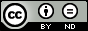 © State of Victoria (Department of Education and Early Childhood Development) 2015Copyright of this material is reserved to the Crown in the right of the State of Victoria. This work is licensed under a Creative Commons Attribution-NoDerivs 3.0 Australia licence (http://creativecommons.org/licenses/by-nd/3.0/au/) You are free to use, copy and distribute to anyone in its original form as long as you attribute Higher Education and Skills Group, Department of Education and Early Childhood Development as the author, and you license any derivative work you make available under the same licence.DisclaimerIn compiling the information contained in and accessed through this resource, the Department of Education and Early Childhood Development (DEECD) has used its best endeavours to ensure that the information is correct and current at the time of publication but takes no responsibility for any error, omission or defect therein.To the extent permitted by law DEECD, its employees, agents and consultants exclude all liability for any loss or damage (including indirect, special or consequential loss or damage) arising from the use of, or reliance on the information contained herein, whether caused or not by any negligent act or omission. If any law prohibits the exclusion of such liability, DEECD limits its liability to the extent permitted by law, for the resupply of the information.Third party sitesThis resource may contain links to third party websites and resources. DEECD is not responsible for the condition or content of these sites or resources as they are not under its control.Third party material linked from this resource is subject to the copyright conditions of the third party. Users will need to consult the copyright notice of the third party sites for conditions of usage.This qualification has been entered on the TGA (Training.gov.au) being the official National Register of Vocational Education and training in Australia: http://training.gov.au/Table of ContentsSection A: Copyright and course classification information	11.	Copyright owner of the course	12.	Address	13.	Type of submission	14.	Copyright acknowledgement	15.	Licensing and franchise	46.	Course accrediting body	47.	AVETMISS information	48.	Period of accreditation	4Section B: Course information	51.	Nomenclature	51.1.	Name of the qualification/s	51.2.	Nominal duration of the course	52.	Vocational or educational outcomes	52.1.	Purpose of the course	53.	Development of the course	63.1.	Industry / enterprise/ community needs	63.2.	Review for re-accreditation	84.	Course outcomes	144.1.	Qualification level	144.2.	Employability skills	164.3.	Recognition given to the course	234.4.	Licensing/ regulatory requirements	235.	Course rules	235.1.	Course structure	235.2.	Entry requirements	276.	Assessment	276.1.	Assessment strategy	276.2.	Assessor competencies	287.	Delivery	297.1.	Delivery modes	297.2.	Resources	308.	Pathways and articulation	309.	Ongoing monitoring and evaluation	31Appendix 1: Course content developed by stakeholders	321.1	Labour market information / Job search	321.2	Skills and knowledge mapping	36Section C—Units of competency	42VU21662 Use digital media for public relations	44VU21659 Develop and apply social media strategy	52VU21660 Research and apply public relations role in an industry context	58VU21661 Apply corporate social responsibility to public relations	66Section A: Copyright and course classification information Section B: Course information Appendix 1: Course content developed by stakeholders1.1	Labour market information / Job searchSteering Committee and project team members have identified skills and knowledge areas required for practitioners in engaged in the operation of a public relations firm or consultancy or associated fields within public and /or corporate sectors. Anticipated employment outcomes are:Training demand and course relevance to existing labour market positions is evidenced in research conducted prior to and during the accreditation period of the existing course and been confirmed by stakeholders and Steering Committee members. See table 1.1: Summary of research into skills and knowledge required by industry. Table 1.1: Summary of research into skills and knowledge required by industry1.2	Skills and knowledge mappingThe following table (1.2) shows the mapping of the key skills areas for public relations job roles, identified and confirmed by stakeholders and the Steering Committee, against suggested electives selected from nationally endorsed Training Packages and accredited qualifications. Where identified skills areas are not covered by existing Training Packages and accredited qualifications, new units of competency have been developed.Knowledge and skill areas Public relations / Public relations communications / Public affairs / Corporate communications /Integrated marketing communications /Digital media/ Event management/Administration and communications FundraisingMedia Writing and editing Computer and information technologyResearch and analysis Financial management and budgeting Generic skills (Communication /interpersonal/organisational/team and relationship building) Corporate social responsibility Intellectual property Table 1.2: Required skills and knowledge mapping to course contentSection C—Units of competency The following units of competency have been developed for the course and are attached:VU21662 Use digital media for public relationsVU21659 Develop and apply social media strategyVU21660 Research and apply the public relations role in an industry contextVU21661 Apply corporate social responsibility to public relationsThe following units of competency have been imported from the BSB07 Business Services Training Package:BSBADV510A Create mass electronic media advertisementsBSBADV511A Evaluate and recommend advertising media optionsBSBADV602B Develop an advertising campaignBSBADV604B Execute an advertising campaignBSBADV605B Evaluate campaign effectivenessBSBCMM401A Make a presentationBSBFIM501A Manage budgets and financial plansBSBINN502A Build and sustain an innovative work environmentBSBIPR501A Manage intellectual property to protect and grow businessBSBMGT617A Develop and implement a business planBSBMKG402B Analyse consumer behaviour for specific marketsBSBMKG408B Conduct market researchBSBMKG412A Conduct e-marketing communicationsBSBMKG501B Identify and evaluate marketing opportunitiesBSBMKG502B Establish and adjust the marketing mixBSBMKG507A Interpret market trends and developmentsBSBMKG508A Plan direct marketing activitiesBSBMKG509A Implement and monitor direct marketing activitiesBSBMKG510B Plan electronic marketing communicationsBSBKMG514A Implement and monitor marketing activitiesBSBMKG608A Evaluate campaign effectivenessBSBPMG522A Undertake project workBSBPMG607ADirect communications management of  a project programBSBPUB401A Develop and apply knowledge of public relations industryBSBPUB501A Manage the public relations processBSBPUB502A Develop and manage complex public relations campaignsBSBPUB503A Manage fundraising and sponsorship activitiesBSBPUB504A Develop and implement crisis management plansBSBREL402A Build client relationships and business networksBSBRSK501B Manage riskBSBSMB403A Market the small businessBSBSUS501A Develop workplace policy and procedures for sustainabilityBSBWHS501AEnsure a safe workplaceBSBWOR502B Ensure team effectivenessBSBWRT401A Write complex documentsBSBWRT501A Write persuasive copyThe following unit of competency has been imported from the CHC08 Community Services Training Package:CHCORG525D Recruit and coordinate volunteersThe following units of competency have been imported from the CUF07 Screen and Media Training Package CUFDIG402A Design user interfacesCUFDIG403A Create user interfacesCUFDIG502A Design web environmentsCUFPPM407A Coordinate continuityThe following unit of competency has been imported from the CUV11 Visual Arts, Crafts and Design Training Package:CUVPUB501A Develop and manage public relations strategiesThe following units of competency have been imported from the ICA11 Information and Communications Technology Training Package: ICAICT308A Use advanced features of computer applicationsICAWEB418A Use development software and IT tools to build a basic websiteThe following units of competency have been imported from the PSP04 Public Sector Training Package:PSPGOV504B Undertake research and analysisPSPGOV601B Apply government systemsPSPGOV605A Persuade and influence opinionThe following unit of competency has been imported from the PUA00 Public Safety Training Package:PUACOM004B Manage organisational communication strategiesVersion 11/10/2014Original Accreditation16/9/2019Expiration date changed to 30 June 2020 from 31 December 2019Copyright owner of the course Copyright of this document is held by the Department of Education and Early Childhood Development (DEECD) Victoria
© State of Victoria 2015AddressDepartment of Education and Early Childhood Development (DEECD)
Higher Education and Skills GroupExecutive Director
Training Participation and Facilitation Division
PO Box 4367
Victoria, 3001Day to day contact: Business Industries Curriculum Maintenance Manager 
Chisholm Institute 
PO Box 684, Dandenong, Victoria, 3175
Ph: (03) 9238 8501
Fax: (03) 9238 8504
Email: alan.daniel@chisholm.vic.edu.auType of submissionThese courses are being submitted for re-accreditation.They replace and have equivalent outcomes to:22038VIC Advanced Diploma of Business (Public Relations) and 22051VIC Diploma of Business (Public Relations)Copyright acknowledgementCopyright of this material is reserved to the Crown in the right of the State of Victoria.© State of Victoria (Department of Education and Early Childhood Development) 2015.The following units of competency:BSBADV510A Create mass electronic media advertisementsBSBADV511A Evaluate and recommend advertising media optionsBSBADV602B Develop an advertising campaignBSBADV604B Execute an advertising campaignBSBADV605B Evaluate campaign effectivenessBSBCMM401A Make a presentationBSBFIM501A Manage budgets and financial plansBSBINN502A Build and sustain an innovative work environmentBSBIPR501A Manage intellectual property to protect and grow businessBSBMGT617A Develop and implement a business planBSBMKG402B Analyse consumer behaviour for specific marketsBSBMKG408B Conduct market researchBSBMKG412A Conduct e-marketing communicationsBSBMKG501B Identify and evaluate marketing opportunitiesBSBMKG502B Establish and adjust the marketing mixBSBMKG507A Interpret market trends and developmentsBSBMKG508A Plan direct marketing activitiesBSBMKG509A Implement and monitor direct marketing activitiesBSBMKG510B Plan electronic marketing communicationsBSBMKG608A Evaluate campaign effectivenessBSBPMG522A Undertake project workBSBPMG607ADirect communications management of  a project programBSBPUB401A Develop and apply knowledge of public relations industryBSBPUB501A Manage the public relations processBSBPUB502A Develop and manage complex public relations campaignsBSBPUB503A Manage fundraising and sponsorship activitiesBSBPUB504A Develop and implement crisis management plansBSBREL402A Build client relationships and business networksBSBRSK501B Manage riskBSBSMB403A Market the small businessBSBSUS501A Develop workplace policy and procedures for sustainabilityBSBWHS501AEnsure a safe workplaceBSBWOR502B Ensure team effectivenessBSBWRT401A Write complex documentsBSBWRT501A Write persuasive copyare from the BSB07 Business Services Training Package administered by the Commonwealth of Australia. © Commonwealth of Australia.The following unit of competency:CHCORG525D Recruit and coordinate volunteersis from the CHC08 Community Services Training Package administered by the Commonwealth of Australia. © Commonwealth of Australia.The following units of competency:CUFDIG402A Design user interfacesCUFDIG403A Create user interfacesCUFDIG502A Design web environmentsCUFPPM407A Coordinate continuityare from the CUF07 Screen and Media Training Package administered by the Commonwealth of Australia. © Commonwealth of Australia.The following unit of competency:CUVPUB501A Develop and manage public relations strategiesis from the CUV11 Visual Arts, Crafts and Design Training package administered by the Commonwealth of Australia. © Commonwealth of Australia.The following units of competency:ICAICT308A Use advanced features of computer applicationsICAWEB418A Use development software and IT tools to build a basic websiteare from the ICA11 Information and Communications Technology Training Package administered by the Commonwealth of Australia. © Commonwealth of Australia.The following units of competency:PSPGOV504B Undertake research and analysisPSPGOV601B Apply government systemsPSPGOV605A Persuade and influence opinionare from the PSP04 Public Sector Training Package administered by the Commonwealth of Australia. © Commonwealth of Australia.The following unit of competency:PUACOM004B Manage organisational communication strategiesis from the PUA00 Public Safety Training package administered by the Commonwealth of Australia. © Commonwealth of Australia.Licensing and franchiseThis work is licensed under a Creative Commons Attribution – NoDerivs 3.0 Australia licence:  http://creativecommons.org/licenses/by-nd/3.0/au/. You are free to use, copy and distribute to anyone in its original form as long as you attribute the, Department of Education and Early Childhood Development as the author, and you license any derivative work you make available under the same licence. Copies of this publication may be downloaded, free of charge, from the Training Support network website: http://trainingsupport.skills.vic.gov.auRequest for other use should be addressed to:Department of Education and Early Childhood Development
Higher Education and Skills Group
Executive Director
Training Participation and Facilitation Division
GPO Box 4367 Melbourne VIC 3001This work is licensed under a Creative Commons Attribution – NoDerivs 3.0 Australia licence:  http://creativecommons.org/licenses/by-nd/3.0/au/. You are free to use, copy and distribute to anyone in its original form as long as you attribute the, Department of Education and Early Childhood Development as the author, and you license any derivative work you make available under the same licence. Copies of this publication may be downloaded, free of charge, from the Training Support network website: http://trainingsupport.skills.vic.gov.auRequest for other use should be addressed to:Department of Education and Early Childhood Development
Higher Education and Skills Group
Executive Director
Training Participation and Facilitation Division
GPO Box 4367 Melbourne VIC 3001Course accrediting body Victorian Registration and Qualifications Authority Victorian Registration and Qualifications Authority AVETMISS information[Classification codes for AVETMISS data may be found on the NCVER website at www.ncver.edu.au[Classification codes for AVETMISS data may be found on the NCVER website at www.ncver.edu.auAVETMISS informationANZSCO 
(Australian and New Zealand Standard Classification of Occupations)225311 Public Relations ProfessionalAVETMISS informationASCED code
(Field of Education)0805 Sales and MarketingAVETMISS informationNational course code/s22284VIC Diploma of Business (Public Relations)22283VIC Advanced Diploma of Business (Public Relations)Period of accreditation 1st January, 2015 to 31st December, 20191st January, 2015 to 31st December, 2019NomenclatureNomenclatureStandard 1 AQTF Standards for Accredited CoursesStandard 1 AQTF Standards for Accredited CoursesStandard 1 AQTF Standards for Accredited CoursesStandard 1 AQTF Standards for Accredited CoursesName of the qualification/sName of the qualification/sAdvanced Diploma of Business (Public Relations)Diploma of Business (Public Relations)Advanced Diploma of Business (Public Relations)Diploma of Business (Public Relations)Advanced Diploma of Business (Public Relations)Diploma of Business (Public Relations)Advanced Diploma of Business (Public Relations)Diploma of Business (Public Relations)Nominal duration of the course Nominal duration of the course 22284VIC Diploma of Business (Public Relations) 22284VIC Diploma of Business (Public Relations) 22284VIC Diploma of Business (Public Relations) 525–665Nominal duration of the course Nominal duration of the course 22283VIC Advanced Diploma of Business (Public Relations)22283VIC Advanced Diploma of Business (Public Relations)22283VIC Advanced Diploma of Business (Public Relations)815–955Vocational or educational outcomes Vocational or educational outcomes Vocational or educational outcomes Vocational or educational outcomes Standard 1 AQTF Standards for Accredited CoursesStandard 1 AQTF Standards for Accredited CoursesPurpose of the courseThe Diploma of Business (Public Relations) aims to provide graduates with broad public relations knowledge and skills required to:develop media and public relations campaigns and strategiesliaise with media and a range of clients and stakeholdersformulate and implement communication strategies and practicesmanage projects, create mass media advertisements and materialsuse media for public relations in roles such as public relations intern, public relations consultant and social media public relations officer.The Advanced Diploma of Business (Public Relations) will provide graduates with the specialised public relations knowledge and skills required for:media liaison, monitoring and managementdeveloping and managing publicity campaigns and preparing publicationsmanaging public relations communications and fundraising and sponsorship activitiesdesigning web environment for interactive media products and enhancing communications about products or services, planning social media strategies,in roles such as public relations executive, senior advisor in public relations and public relations manager.The Diploma of Business (Public Relations) aims to provide graduates with broad public relations knowledge and skills required to:develop media and public relations campaigns and strategiesliaise with media and a range of clients and stakeholdersformulate and implement communication strategies and practicesmanage projects, create mass media advertisements and materialsuse media for public relations in roles such as public relations intern, public relations consultant and social media public relations officer.The Advanced Diploma of Business (Public Relations) will provide graduates with the specialised public relations knowledge and skills required for:media liaison, monitoring and managementdeveloping and managing publicity campaigns and preparing publicationsmanaging public relations communications and fundraising and sponsorship activitiesdesigning web environment for interactive media products and enhancing communications about products or services, planning social media strategies,in roles such as public relations executive, senior advisor in public relations and public relations manager.The Diploma of Business (Public Relations) aims to provide graduates with broad public relations knowledge and skills required to:develop media and public relations campaigns and strategiesliaise with media and a range of clients and stakeholdersformulate and implement communication strategies and practicesmanage projects, create mass media advertisements and materialsuse media for public relations in roles such as public relations intern, public relations consultant and social media public relations officer.The Advanced Diploma of Business (Public Relations) will provide graduates with the specialised public relations knowledge and skills required for:media liaison, monitoring and managementdeveloping and managing publicity campaigns and preparing publicationsmanaging public relations communications and fundraising and sponsorship activitiesdesigning web environment for interactive media products and enhancing communications about products or services, planning social media strategies,in roles such as public relations executive, senior advisor in public relations and public relations manager.The Diploma of Business (Public Relations) aims to provide graduates with broad public relations knowledge and skills required to:develop media and public relations campaigns and strategiesliaise with media and a range of clients and stakeholdersformulate and implement communication strategies and practicesmanage projects, create mass media advertisements and materialsuse media for public relations in roles such as public relations intern, public relations consultant and social media public relations officer.The Advanced Diploma of Business (Public Relations) will provide graduates with the specialised public relations knowledge and skills required for:media liaison, monitoring and managementdeveloping and managing publicity campaigns and preparing publicationsmanaging public relations communications and fundraising and sponsorship activitiesdesigning web environment for interactive media products and enhancing communications about products or services, planning social media strategies,in roles such as public relations executive, senior advisor in public relations and public relations manager.The Diploma of Business (Public Relations) aims to provide graduates with broad public relations knowledge and skills required to:develop media and public relations campaigns and strategiesliaise with media and a range of clients and stakeholdersformulate and implement communication strategies and practicesmanage projects, create mass media advertisements and materialsuse media for public relations in roles such as public relations intern, public relations consultant and social media public relations officer.The Advanced Diploma of Business (Public Relations) will provide graduates with the specialised public relations knowledge and skills required for:media liaison, monitoring and managementdeveloping and managing publicity campaigns and preparing publicationsmanaging public relations communications and fundraising and sponsorship activitiesdesigning web environment for interactive media products and enhancing communications about products or services, planning social media strategies,in roles such as public relations executive, senior advisor in public relations and public relations manager.Development of the courseDevelopment of the courseDevelopment of the courseStandards 1 and 2  AQTF Standards for Accredited CoursesStandards 1 and 2  AQTF Standards for Accredited CoursesStandards 1 and 2  AQTF Standards for Accredited CoursesIndustry / enterprise/ community needs The course/s seeks to develop skills and knowledge required in the public relations industry at the Diploma and Advanced Diploma levels, and currently is not covered by any Training Package. The course has been running successfully for more than 16 years, and was first offered in 1993 as an Associate Diploma and in 1999 as an Advanced Diploma after extensive review and industry feedback. The courses have continued to evolve to meet the needs of industry most recently by replacing the Certificate IV in Business (Public Relations) with the Diploma of Business (Public Relations) in 2009.The qualifications remain well sought after, with 1000 enrolments in the period 2010 to 2013.  Enrolments for the existing accreditation period have been strong between the two major providers, indicating the continuing demand for the course.Figure 3.1: Enrolment data 2010 to 2014The key stakeholders have confirmed that research conducted into the industry need for people with public relations qualifications and experience, prior to and during the five years of the accreditation period of the existing course, remains accurate and current.  The Australian Government Job Outlook website predicts very strong growth for job prospects in the public relations industry up to 2017.  During the recent research phase for the renewal of this course, the key stakeholders further stressed that the course continues to meet industry training needs however some  updating such as the inclusion of social media to reflect its increasing use and influence in the public relations environment. They emphasised the importance of understanding social media and public relations in the context of the business environment.  Further information on this research can be accessed from Graduate Careers Australia’s Careers in Corporate and Social Responsibility including graduate profiles.The content of this course has been determined and endorsed by the Steering Committee comprising a majority of industry representatives through a range of consultative processes including:group comprising a range of stakeholders including industry representatives and content expertsresearch by project teamworking party of content expertsSee:Appendix 1 Course content developed by stakeholdersTraining Demand/Job SearchSkills and knowledge mappingAfter mapping the vocational outcomes against national training packages and accredited courses, it was found that there is no qualification that provides training in the vocational outcomes (Section B 2. above) required for effective performance within the public relations sector. Anticipated employment opportunities include: Public Relations /Public AffairsPublic Relations internSenior Advisor – Public RelationsPublic Relations communications specialistPublic Relations consultantSocial Media and Public Relations officerPublic Relations strategistThe job search analysis, and the associated knowledge and skills requirements, has been ratified by members of the Steering Committee and matched to the course structure. Industry support is confirmed through the endorsement and active participation of the Steering Committee. Members of the steering committeeChair -  Anna Henderson: Executive Director, Business Skills ViabilityAlain Grossbard FPRIA, President, Victorian Division, Public Relations Institute of AustraliaAnna Kirby, Managing Director, Rover CommunicationsKatrina Jones, Public Relations consultantJohn Donovan, Managing Director, AFM Investment PartnersSally Parrott, Program Manager, Marketing, Advertising and Public Relations; RMIT UniversityGraeme Airey, Industry Group Manager PR , Logistics, and International Trade, RMIT UniversityGage Rossiter, Senior Educator (Acting), Centre for Business, Design and ICT, Swinburne University of TechnologyIn Attendance:Alan Daniel: Curriculum Maintenance Manager – Business Industries, ChisholmMadeleine Hayne, Administrative Coordinator, CMM Business Industries, ChisholmThe course/s seeks to develop skills and knowledge required in the public relations industry at the Diploma and Advanced Diploma levels, and currently is not covered by any Training Package. The course has been running successfully for more than 16 years, and was first offered in 1993 as an Associate Diploma and in 1999 as an Advanced Diploma after extensive review and industry feedback. The courses have continued to evolve to meet the needs of industry most recently by replacing the Certificate IV in Business (Public Relations) with the Diploma of Business (Public Relations) in 2009.The qualifications remain well sought after, with 1000 enrolments in the period 2010 to 2013.  Enrolments for the existing accreditation period have been strong between the two major providers, indicating the continuing demand for the course.Figure 3.1: Enrolment data 2010 to 2014The key stakeholders have confirmed that research conducted into the industry need for people with public relations qualifications and experience, prior to and during the five years of the accreditation period of the existing course, remains accurate and current.  The Australian Government Job Outlook website predicts very strong growth for job prospects in the public relations industry up to 2017.  During the recent research phase for the renewal of this course, the key stakeholders further stressed that the course continues to meet industry training needs however some  updating such as the inclusion of social media to reflect its increasing use and influence in the public relations environment. They emphasised the importance of understanding social media and public relations in the context of the business environment.  Further information on this research can be accessed from Graduate Careers Australia’s Careers in Corporate and Social Responsibility including graduate profiles.The content of this course has been determined and endorsed by the Steering Committee comprising a majority of industry representatives through a range of consultative processes including:group comprising a range of stakeholders including industry representatives and content expertsresearch by project teamworking party of content expertsSee:Appendix 1 Course content developed by stakeholdersTraining Demand/Job SearchSkills and knowledge mappingAfter mapping the vocational outcomes against national training packages and accredited courses, it was found that there is no qualification that provides training in the vocational outcomes (Section B 2. above) required for effective performance within the public relations sector. Anticipated employment opportunities include: Public Relations /Public AffairsPublic Relations internSenior Advisor – Public RelationsPublic Relations communications specialistPublic Relations consultantSocial Media and Public Relations officerPublic Relations strategistThe job search analysis, and the associated knowledge and skills requirements, has been ratified by members of the Steering Committee and matched to the course structure. Industry support is confirmed through the endorsement and active participation of the Steering Committee. Members of the steering committeeChair -  Anna Henderson: Executive Director, Business Skills ViabilityAlain Grossbard FPRIA, President, Victorian Division, Public Relations Institute of AustraliaAnna Kirby, Managing Director, Rover CommunicationsKatrina Jones, Public Relations consultantJohn Donovan, Managing Director, AFM Investment PartnersSally Parrott, Program Manager, Marketing, Advertising and Public Relations; RMIT UniversityGraeme Airey, Industry Group Manager PR , Logistics, and International Trade, RMIT UniversityGage Rossiter, Senior Educator (Acting), Centre for Business, Design and ICT, Swinburne University of TechnologyIn Attendance:Alan Daniel: Curriculum Maintenance Manager – Business Industries, ChisholmMadeleine Hayne, Administrative Coordinator, CMM Business Industries, ChisholmThe course/s seeks to develop skills and knowledge required in the public relations industry at the Diploma and Advanced Diploma levels, and currently is not covered by any Training Package. The course has been running successfully for more than 16 years, and was first offered in 1993 as an Associate Diploma and in 1999 as an Advanced Diploma after extensive review and industry feedback. The courses have continued to evolve to meet the needs of industry most recently by replacing the Certificate IV in Business (Public Relations) with the Diploma of Business (Public Relations) in 2009.The qualifications remain well sought after, with 1000 enrolments in the period 2010 to 2013.  Enrolments for the existing accreditation period have been strong between the two major providers, indicating the continuing demand for the course.Figure 3.1: Enrolment data 2010 to 2014The key stakeholders have confirmed that research conducted into the industry need for people with public relations qualifications and experience, prior to and during the five years of the accreditation period of the existing course, remains accurate and current.  The Australian Government Job Outlook website predicts very strong growth for job prospects in the public relations industry up to 2017.  During the recent research phase for the renewal of this course, the key stakeholders further stressed that the course continues to meet industry training needs however some  updating such as the inclusion of social media to reflect its increasing use and influence in the public relations environment. They emphasised the importance of understanding social media and public relations in the context of the business environment.  Further information on this research can be accessed from Graduate Careers Australia’s Careers in Corporate and Social Responsibility including graduate profiles.The content of this course has been determined and endorsed by the Steering Committee comprising a majority of industry representatives through a range of consultative processes including:group comprising a range of stakeholders including industry representatives and content expertsresearch by project teamworking party of content expertsSee:Appendix 1 Course content developed by stakeholdersTraining Demand/Job SearchSkills and knowledge mappingAfter mapping the vocational outcomes against national training packages and accredited courses, it was found that there is no qualification that provides training in the vocational outcomes (Section B 2. above) required for effective performance within the public relations sector. Anticipated employment opportunities include: Public Relations /Public AffairsPublic Relations internSenior Advisor – Public RelationsPublic Relations communications specialistPublic Relations consultantSocial Media and Public Relations officerPublic Relations strategistThe job search analysis, and the associated knowledge and skills requirements, has been ratified by members of the Steering Committee and matched to the course structure. Industry support is confirmed through the endorsement and active participation of the Steering Committee. Members of the steering committeeChair -  Anna Henderson: Executive Director, Business Skills ViabilityAlain Grossbard FPRIA, President, Victorian Division, Public Relations Institute of AustraliaAnna Kirby, Managing Director, Rover CommunicationsKatrina Jones, Public Relations consultantJohn Donovan, Managing Director, AFM Investment PartnersSally Parrott, Program Manager, Marketing, Advertising and Public Relations; RMIT UniversityGraeme Airey, Industry Group Manager PR , Logistics, and International Trade, RMIT UniversityGage Rossiter, Senior Educator (Acting), Centre for Business, Design and ICT, Swinburne University of TechnologyIn Attendance:Alan Daniel: Curriculum Maintenance Manager – Business Industries, ChisholmMadeleine Hayne, Administrative Coordinator, CMM Business Industries, ChisholmThe course/s seeks to develop skills and knowledge required in the public relations industry at the Diploma and Advanced Diploma levels, and currently is not covered by any Training Package. The course has been running successfully for more than 16 years, and was first offered in 1993 as an Associate Diploma and in 1999 as an Advanced Diploma after extensive review and industry feedback. The courses have continued to evolve to meet the needs of industry most recently by replacing the Certificate IV in Business (Public Relations) with the Diploma of Business (Public Relations) in 2009.The qualifications remain well sought after, with 1000 enrolments in the period 2010 to 2013.  Enrolments for the existing accreditation period have been strong between the two major providers, indicating the continuing demand for the course.Figure 3.1: Enrolment data 2010 to 2014The key stakeholders have confirmed that research conducted into the industry need for people with public relations qualifications and experience, prior to and during the five years of the accreditation period of the existing course, remains accurate and current.  The Australian Government Job Outlook website predicts very strong growth for job prospects in the public relations industry up to 2017.  During the recent research phase for the renewal of this course, the key stakeholders further stressed that the course continues to meet industry training needs however some  updating such as the inclusion of social media to reflect its increasing use and influence in the public relations environment. They emphasised the importance of understanding social media and public relations in the context of the business environment.  Further information on this research can be accessed from Graduate Careers Australia’s Careers in Corporate and Social Responsibility including graduate profiles.The content of this course has been determined and endorsed by the Steering Committee comprising a majority of industry representatives through a range of consultative processes including:group comprising a range of stakeholders including industry representatives and content expertsresearch by project teamworking party of content expertsSee:Appendix 1 Course content developed by stakeholdersTraining Demand/Job SearchSkills and knowledge mappingAfter mapping the vocational outcomes against national training packages and accredited courses, it was found that there is no qualification that provides training in the vocational outcomes (Section B 2. above) required for effective performance within the public relations sector. Anticipated employment opportunities include: Public Relations /Public AffairsPublic Relations internSenior Advisor – Public RelationsPublic Relations communications specialistPublic Relations consultantSocial Media and Public Relations officerPublic Relations strategistThe job search analysis, and the associated knowledge and skills requirements, has been ratified by members of the Steering Committee and matched to the course structure. Industry support is confirmed through the endorsement and active participation of the Steering Committee. Members of the steering committeeChair -  Anna Henderson: Executive Director, Business Skills ViabilityAlain Grossbard FPRIA, President, Victorian Division, Public Relations Institute of AustraliaAnna Kirby, Managing Director, Rover CommunicationsKatrina Jones, Public Relations consultantJohn Donovan, Managing Director, AFM Investment PartnersSally Parrott, Program Manager, Marketing, Advertising and Public Relations; RMIT UniversityGraeme Airey, Industry Group Manager PR , Logistics, and International Trade, RMIT UniversityGage Rossiter, Senior Educator (Acting), Centre for Business, Design and ICT, Swinburne University of TechnologyIn Attendance:Alan Daniel: Curriculum Maintenance Manager – Business Industries, ChisholmMadeleine Hayne, Administrative Coordinator, CMM Business Industries, ChisholmThe course/s seeks to develop skills and knowledge required in the public relations industry at the Diploma and Advanced Diploma levels, and currently is not covered by any Training Package. The course has been running successfully for more than 16 years, and was first offered in 1993 as an Associate Diploma and in 1999 as an Advanced Diploma after extensive review and industry feedback. The courses have continued to evolve to meet the needs of industry most recently by replacing the Certificate IV in Business (Public Relations) with the Diploma of Business (Public Relations) in 2009.The qualifications remain well sought after, with 1000 enrolments in the period 2010 to 2013.  Enrolments for the existing accreditation period have been strong between the two major providers, indicating the continuing demand for the course.Figure 3.1: Enrolment data 2010 to 2014The key stakeholders have confirmed that research conducted into the industry need for people with public relations qualifications and experience, prior to and during the five years of the accreditation period of the existing course, remains accurate and current.  The Australian Government Job Outlook website predicts very strong growth for job prospects in the public relations industry up to 2017.  During the recent research phase for the renewal of this course, the key stakeholders further stressed that the course continues to meet industry training needs however some  updating such as the inclusion of social media to reflect its increasing use and influence in the public relations environment. They emphasised the importance of understanding social media and public relations in the context of the business environment.  Further information on this research can be accessed from Graduate Careers Australia’s Careers in Corporate and Social Responsibility including graduate profiles.The content of this course has been determined and endorsed by the Steering Committee comprising a majority of industry representatives through a range of consultative processes including:group comprising a range of stakeholders including industry representatives and content expertsresearch by project teamworking party of content expertsSee:Appendix 1 Course content developed by stakeholdersTraining Demand/Job SearchSkills and knowledge mappingAfter mapping the vocational outcomes against national training packages and accredited courses, it was found that there is no qualification that provides training in the vocational outcomes (Section B 2. above) required for effective performance within the public relations sector. Anticipated employment opportunities include: Public Relations /Public AffairsPublic Relations internSenior Advisor – Public RelationsPublic Relations communications specialistPublic Relations consultantSocial Media and Public Relations officerPublic Relations strategistThe job search analysis, and the associated knowledge and skills requirements, has been ratified by members of the Steering Committee and matched to the course structure. Industry support is confirmed through the endorsement and active participation of the Steering Committee. Members of the steering committeeChair -  Anna Henderson: Executive Director, Business Skills ViabilityAlain Grossbard FPRIA, President, Victorian Division, Public Relations Institute of AustraliaAnna Kirby, Managing Director, Rover CommunicationsKatrina Jones, Public Relations consultantJohn Donovan, Managing Director, AFM Investment PartnersSally Parrott, Program Manager, Marketing, Advertising and Public Relations; RMIT UniversityGraeme Airey, Industry Group Manager PR , Logistics, and International Trade, RMIT UniversityGage Rossiter, Senior Educator (Acting), Centre for Business, Design and ICT, Swinburne University of TechnologyIn Attendance:Alan Daniel: Curriculum Maintenance Manager – Business Industries, ChisholmMadeleine Hayne, Administrative Coordinator, CMM Business Industries, ChisholmReview for re-accreditationReview for re-accreditationStandards 1 and 2 for Accredited CoursesMonitoring and evaluation of 22051VIC Diploma of Business (Public Relations) and 22038VIC Advanced Diploma of Business (Public Relations) has been conducted in accordance with Section B.9. Ongoing monitoring and evaluation, of the Course Documentation and ensuing feedback has been taken into account in the revised course.  Surveys of industry, current and past students and providers were conducted as part of the mid-accreditation cycle review and confirmed the courses were meeting their intended outcome.  The surveys further confirmed the impact of social media and technology in the industry and the need for its inclusion in the course.Learners currently enrolled in the existing course may convert to: 22284VIC Diploma of Business (Public Relations) and 22283VIC Advanced Diploma of Business (Public Relations) which replace and are equivalent to 22051VIC Diploma of Business (Public Relations) and 22038VIC Advanced Diploma of Business (Public Relations).Please refer to the following - 3.2.1: Transition Table - for transition arrangements. Standards 1 and 2 for Accredited CoursesMonitoring and evaluation of 22051VIC Diploma of Business (Public Relations) and 22038VIC Advanced Diploma of Business (Public Relations) has been conducted in accordance with Section B.9. Ongoing monitoring and evaluation, of the Course Documentation and ensuing feedback has been taken into account in the revised course.  Surveys of industry, current and past students and providers were conducted as part of the mid-accreditation cycle review and confirmed the courses were meeting their intended outcome.  The surveys further confirmed the impact of social media and technology in the industry and the need for its inclusion in the course.Learners currently enrolled in the existing course may convert to: 22284VIC Diploma of Business (Public Relations) and 22283VIC Advanced Diploma of Business (Public Relations) which replace and are equivalent to 22051VIC Diploma of Business (Public Relations) and 22038VIC Advanced Diploma of Business (Public Relations).Please refer to the following - 3.2.1: Transition Table - for transition arrangements. Standards 1 and 2 for Accredited CoursesMonitoring and evaluation of 22051VIC Diploma of Business (Public Relations) and 22038VIC Advanced Diploma of Business (Public Relations) has been conducted in accordance with Section B.9. Ongoing monitoring and evaluation, of the Course Documentation and ensuing feedback has been taken into account in the revised course.  Surveys of industry, current and past students and providers were conducted as part of the mid-accreditation cycle review and confirmed the courses were meeting their intended outcome.  The surveys further confirmed the impact of social media and technology in the industry and the need for its inclusion in the course.Learners currently enrolled in the existing course may convert to: 22284VIC Diploma of Business (Public Relations) and 22283VIC Advanced Diploma of Business (Public Relations) which replace and are equivalent to 22051VIC Diploma of Business (Public Relations) and 22038VIC Advanced Diploma of Business (Public Relations).Please refer to the following - 3.2.1: Transition Table - for transition arrangements. Standards 1 and 2 for Accredited CoursesMonitoring and evaluation of 22051VIC Diploma of Business (Public Relations) and 22038VIC Advanced Diploma of Business (Public Relations) has been conducted in accordance with Section B.9. Ongoing monitoring and evaluation, of the Course Documentation and ensuing feedback has been taken into account in the revised course.  Surveys of industry, current and past students and providers were conducted as part of the mid-accreditation cycle review and confirmed the courses were meeting their intended outcome.  The surveys further confirmed the impact of social media and technology in the industry and the need for its inclusion in the course.Learners currently enrolled in the existing course may convert to: 22284VIC Diploma of Business (Public Relations) and 22283VIC Advanced Diploma of Business (Public Relations) which replace and are equivalent to 22051VIC Diploma of Business (Public Relations) and 22038VIC Advanced Diploma of Business (Public Relations).Please refer to the following - 3.2.1: Transition Table - for transition arrangements. Transition Table Transition Table Transition Table Transition Table No new enrolments into 22051VIC Diploma of Business (Public Relations) are permitted after 30 June, 2015.No new enrolments into 22051VIC Diploma of Business (Public Relations) are permitted after 30 June, 2015.No new enrolments into 22051VIC Diploma of Business (Public Relations) are permitted after 30 June, 2015.No new enrolments into 22051VIC Diploma of Business (Public Relations) are permitted after 30 June, 2015.New Qualification Title: 22284VIC Diploma of Business (Public Relations)22284VIC Diploma of Business (Public Relations)22284VIC Diploma of Business (Public Relations)Previous Qualification Title:22051VIC Diploma of Business (Public Relations)22051VIC Diploma of Business (Public Relations)22051VIC Diploma of Business (Public Relations)22284VIC Diploma of Business (Public Relations)22284VIC Diploma of Business (Public Relations) replaces and is equivalent to 22051VIC Diploma of Business (Public Relations). 22284VIC Diploma of Business (Public Relations)22284VIC Diploma of Business (Public Relations) replaces and is equivalent to 22051VIC Diploma of Business (Public Relations). 22284VIC Diploma of Business (Public Relations)22284VIC Diploma of Business (Public Relations) replaces and is equivalent to 22051VIC Diploma of Business (Public Relations). 22284VIC Diploma of Business (Public Relations)22284VIC Diploma of Business (Public Relations) replaces and is equivalent to 22051VIC Diploma of Business (Public Relations). Units in new courseUnits in new courseUnits from previous courseRelationshipVU21662 Use digital media for public relationsVU21662 Use digital media for public relationsNew unitBSBPUB401A Develop and apply knowledge of public relations industryBSBPUB401A Develop and apply knowledge of public relations industryBSBPUB401A  Develop and apply knowledge of public relations industry No changeCUVPUB501A Develop and manage public relations strategiesCUVPUB501A Develop and manage public relations strategiesNew unitBSBPUB501A Manage the public relations processBSBPUB501A Manage the public relations processBSBPUB501A Manage the public relations processNo changeBSBMKG402B Analyse consumer behaviour for specific marketsBSBMKG402B Analyse consumer behaviour for specific marketsBSBMKG402B Analyse consumer behaviour for specific marketsNo changeBSBWRT501A Write persuasive copyBSBWRT501A Write persuasive copyBSBWRT501A Write persuasive copyNo changeBSBCMM401A Make a presentationBSBCMM401A Make a presentationBSBCMM401A Make a presentationNo changeICAICT308A Use advanced features of computer applicationsICAICT308A Use advanced features of computer applicationsICAU3126B Use advanced features of computer applicationsEquivalentBSBMKG408B Conduct market researchBSBMKG408B Conduct market researchBSBMKG408B Conduct market researchNo changeICAWEB418A Use development software and IT tools to build a basic websiteICAWEB418A Use development software and IT tools to build a basic websiteICAB4169B Use development software and IT tools to build a basic websiteEquivalentBSBMKG501B Identify and evaluate marketing opportunitiesBSBMKG501B Identify and evaluate marketing opportunitiesBSBMKG501B Identify and evaluate marketing opportunitiesNo changeBSBINN502A Build and sustain an innovative work environmentBSBINN502A Build and sustain an innovative work environmentBSBINN502A Build and sustain an innovative work environmentNo changeBSBSMB403A Market the small businessBSBSMB403A Market the small businessBSBSMB403A Market the small businessNo changeBSBMKG507A Interpret market trends and developmentsBSBMKG507A Interpret market trends and developmentsBSBMKG507A Interpret market trends and developmentsNo changeBSBMKG514A Implement and monitor marketing activitiesBSBMKG514A Implement and monitor marketing activitiesBSBMKG514A Implement and monitor marketing activitiesNo changeCHCORG525D Recruit and coordinate volunteersCHCORG525D Recruit and coordinate volunteersCHCORG525C Recruit and coordinate volunteersEquivalentBSBMKG510B Plan electronic marketing communicationsBSBMKG510B Plan electronic marketing communicationsBSBMKG510A Plan electronic marketing communicationsEquivalentBSBADV510A Create mass electronic media advertisementsBSBADV510A Create mass electronic media advertisementsBSBADV510A Create mass electronic media advertisementsNo changeBSBPMG522A Undertake project workBSBPMG522A Undertake project workBSBPMG510A Manage projectsEquivalentCUFPPM407A Coordinate continuityCUFPPM407A Coordinate continuityCUFPPM407A Coordinate continuityNo changeBSBSUS501A Develop workplace policy and procedures for sustainabilityBSBSUS501A Develop workplace policy and procedures for sustainabilityBSBSUS501A Develop workplace policy and procedures for sustainabilityNo changeBSBIPR501A Manage intellectual property to protect and grow businessBSBIPR501A Manage intellectual property to protect and grow businessBSBIPR501A Manage intellectual property to protect and grow businessNo changeBSBRSK501B Manage riskBSBRSK501B Manage riskNew electiveTransition Table Transition Table Transition Table No new enrolments into 22038VIC Advanced Diploma of Business (Public Relations) are permitted after 30 June, 2015.No new enrolments into 22038VIC Advanced Diploma of Business (Public Relations) are permitted after 30 June, 2015.No new enrolments into 22038VIC Advanced Diploma of Business (Public Relations) are permitted after 30 June, 2015.22283VIC Advanced Diploma of Business (Public Relations) replaces and is equivalent to 22038VIC Advanced Diploma of Business (Public Relations)22283VIC Advanced Diploma of Business (Public Relations) replaces and is equivalent to 22038VIC Advanced Diploma of Business (Public Relations)22283VIC Advanced Diploma of Business (Public Relations) replaces and is equivalent to 22038VIC Advanced Diploma of Business (Public Relations)New Qualification Title:22283VIC Advanced Diploma of Business (Public Relations)22283VIC Advanced Diploma of Business (Public Relations)Previous Qualification Title22038VIC Advanced Diploma of Business (Public Relations)22038VIC Advanced Diploma of Business (Public Relations)Units in new courseUnits from previous courseRelationshipVU21659 Develop and apply social media strategyNew unitVU21660 Research and apply the public relations role in an industry contextNew unitVU21661 Apply corporate social responsibility to public relationsNew unitBSBPUB502A Develop and manage complex public relations campaignsBSBPUB502A Develop and manage complex public relations campaignsNo changePUACOM004B Manage organisational communication strategiesPUACOM004B Manage organisational communication strategiesNo changeBSBREL402A Build client relationships and business networksBSBREL402A Build client relationships and business networksNo changeBSBWRT401A Write complex documentsBSBWRT401A Write complex documentsNo changePSPGOV504B Undertake research and analysisPSPGOV504B Undertake research and analysisNo changeCUFDIG402A Design user interfacesCUFDIG402A Design user interfacesNo changeCUFDIG403A Create user interfacesCUFDIG403A Create user interfacesNo changeBSBPUB504A Develop and implement crisis management plansBSBPUB504A Develop and implement crisis management plansNo changePSPGOV601B Apply government systemsPSPGOV601B Apply government systemsNo changeBSBPUB503A Manage fundraising and sponsorship activitiesBSBPUB503A Manage fundraising and sponsorship activitiesNo changeBSBMGT617A Develop and implement a business planBSBMGT617A Develop and implement a business planNo changeBSBADV605B Evaluate campaign effectivenessBSBADV605B Evaluate campaign effectivenessNo changeBSBWHS501A Ensure a safe workplaceBSBOHS509A Ensure a safe workplaceEquivalentBSBFIM501A Manage budgets and financial plansBSBFIM501A Manage budgets and financial plansNo changeBSBMKG508A Plan direct marketing activitiesBSBMKG508A Plan direct marketing activitiesNo changeBSBMKG509A Implement and monitor direct marketing activitiesBSBMKG509A Implement and monitor direct marketing activitiesNo changeBSBADV602B Develop an advertising campaignBSBADV602B Develop an advertising campaignNo changeBSBADV604B Execute an advertising campaignBSBADV604B Execute an advertising campaignNo changeBSBWOR502B Ensure team effectivenessBSBWOR502A Ensure team effectivenessEquivalentBSBADV511A Evaluate and recommend advertising media optionsBSBADV511A Evaluate and recommend advertising media optionsNo changeBSBMKG502B Establish and adjust the marketing mixBSBMKG502B Establish and adjust the marketing mixNo changeBSBMKG608A Develop organisational marketing objectivesBSBMKG608A Develop organisational marketing objectivesNo changeBSBPMG607A Direct communications management of a project programBSBPM607A Direct communications management of multiple projects/programsEquivalentCUFDIG502A Design web environmentsCUFDIG502A Design web environmentsNo changeBSBMKG412A Conduct e-marketing communicationsNew electivePSPGOV605A Persuade and influence opinionNew electiveCourse outcomesCourse outcomesStandards 1, 2, 3 and 4 AQTF Standards for Accredited CoursesStandards 1, 2, 3 and 4 AQTF Standards for Accredited CoursesQualification levelQualification levelStandards 1, 2 and 3 AQTF Standards for Accredited Courses The 22284VIC Diploma of Business (Public Relations) is consistent with the Qualification Framework 2nd Edition January 2013 (AQF) specification for Diploma (Level 5) as follows:Knowledge: Graduates at this level will have technical and theoretical knowledge in a specific area or a broad field of work and learning and be able to demonstrate understanding of a broad knowledge base incorporating theoretical concepts, with substantial depth in some areas such as applying knowledge of public relations principles, practices, processes and strategies to develop a public relations campaignSkills: Graduates at this level will have a broad range of cognitive, technical and communication skills to select and apply methods and technologies to:analyse information to complete a range of activities to meet management requirements including current issues/trends which affect the public relations industry or plan strategies to manage reactive media across sensitive issues including the use of traditional and social media.provide and transmit solutions to sometimes complex problems, for example, an analysis of consumer behaviour to target public relations to specific markets and specific needs, and to forecast future business needs.transmit information and skills to others through creative and persuasive writing skills; using a range of statistical techniques to analyse market trends and developments, current public relations performance and comparative market information.take limited responsibility for the achievement of group outcomes in organising others in public relations projects.Application of knowledge and skills: Graduates at this level will apply knowledge and skills to demonstrate autonomy, judgement and defined responsibility in known or changing contexts and within broad but established parameters such as:developing and maintaining appropriate public relations strategies for utilising social media in public relations campaigns.  applying and developing an understanding of public relations in the context of a business environment including a risk management approach to project management.Volume of Learning:  The Diploma of Business (Public Relations) incorporates structured and unstructured learning. Structured learning activities develop the knowledge and skills to operate as a Public Relations professional with well-developed PR writing and presentation skills for appropriate markets using technology and social media. Unstructured learning activities are an integral part of the total training and include research, managing a variety of projects, self -directed learning activities and work experience to support course completion.The volume of learning will be in the range of 1 to 2 years.The 22283VIC Advanced Diploma of Business (Public Relations) is consistent with the Qualification Framework 2nd Edition January 2013 (AQF) specification for Advanced Diploma (Level 6) as follows:Knowledge: Graduates of an Advanced Diploma will have specialised and integrated technical and theoretical knowledge with depth within one or more fields of work and learning through a demonstrated understanding of public relations campaigns, communication strategies, project management, public relations practices, ethics, corporate social responsibility and governance. They will develop an in-depth understanding of the public relations industry in a business context and develop an understanding of client relationships and business networks.Skills: Graduates at this level will have a broad range of cognitive, technical and communication skills to select and apply methods and technologies to:analyse information across a range of technical or management functions covering social media, strategy and planning and initiation of alternative approaches to skills or knowledge applications such as fund raising campaigns or government lobbyinginterpret and transmit solutions to unpredictable and sometimes complex problems through the analysis of information and concepts at an abstract level in the application of design principles and theories of communications different markets transmit information and skills to others, for example in relation to broad quantity and quality in team participation including teams concerned with planning and evaluating the effectiveness of public relations campaignsdemonstrate a command of wide-ranging, highly specialised technical, creative or conceptual skills in the design and development of user interfaces which form part of interactive media products based on visual communication principlesdemonstrate accountability for personal outputs within broad parameters in participating in the development of  fundraising or sponsorship campaign activities according to own responsibilities and according to the project brief demonstrate accountability for personal and group outcomes within broad parameters in developing and coordinating the production of communications materials and corporate communication activitiesApplication of knowledge and skills: Graduates at this level will apply knowledge and skills to demonstrate autonomy, judgement and defined responsibility:in contexts that are subject to change for example during the management of complex PR campaigns and multiple projects requiring a strategic planning and risk management approach.within broad parameters to provide specialist advice and functions such as persuasive writing and design skills, applying concepts of communications to the use of traditional and social media and applying public relations theories and principles to achieve successful outcomes for clients.Volume of Learning:  The Advanced Diploma of Business (Public Relations) incorporates structured and unstructured learning. Structured learning activities develop the knowledge and skills to operate as a Public Relations professional with the ability to undertake research, manage complex public relations campaigns, devise appropriate social media strategies, and build successful client relationships and business networks. Unstructured learning activities are an integral part of the total training and include research, managing a variety of projects, self -directed learning activities and work experience to support course completion.The volume of learning will be in the range of 1.5 to 2 years.Standards 1, 2 and 3 AQTF Standards for Accredited Courses The 22284VIC Diploma of Business (Public Relations) is consistent with the Qualification Framework 2nd Edition January 2013 (AQF) specification for Diploma (Level 5) as follows:Knowledge: Graduates at this level will have technical and theoretical knowledge in a specific area or a broad field of work and learning and be able to demonstrate understanding of a broad knowledge base incorporating theoretical concepts, with substantial depth in some areas such as applying knowledge of public relations principles, practices, processes and strategies to develop a public relations campaignSkills: Graduates at this level will have a broad range of cognitive, technical and communication skills to select and apply methods and technologies to:analyse information to complete a range of activities to meet management requirements including current issues/trends which affect the public relations industry or plan strategies to manage reactive media across sensitive issues including the use of traditional and social media.provide and transmit solutions to sometimes complex problems, for example, an analysis of consumer behaviour to target public relations to specific markets and specific needs, and to forecast future business needs.transmit information and skills to others through creative and persuasive writing skills; using a range of statistical techniques to analyse market trends and developments, current public relations performance and comparative market information.take limited responsibility for the achievement of group outcomes in organising others in public relations projects.Application of knowledge and skills: Graduates at this level will apply knowledge and skills to demonstrate autonomy, judgement and defined responsibility in known or changing contexts and within broad but established parameters such as:developing and maintaining appropriate public relations strategies for utilising social media in public relations campaigns.  applying and developing an understanding of public relations in the context of a business environment including a risk management approach to project management.Volume of Learning:  The Diploma of Business (Public Relations) incorporates structured and unstructured learning. Structured learning activities develop the knowledge and skills to operate as a Public Relations professional with well-developed PR writing and presentation skills for appropriate markets using technology and social media. Unstructured learning activities are an integral part of the total training and include research, managing a variety of projects, self -directed learning activities and work experience to support course completion.The volume of learning will be in the range of 1 to 2 years.The 22283VIC Advanced Diploma of Business (Public Relations) is consistent with the Qualification Framework 2nd Edition January 2013 (AQF) specification for Advanced Diploma (Level 6) as follows:Knowledge: Graduates of an Advanced Diploma will have specialised and integrated technical and theoretical knowledge with depth within one or more fields of work and learning through a demonstrated understanding of public relations campaigns, communication strategies, project management, public relations practices, ethics, corporate social responsibility and governance. They will develop an in-depth understanding of the public relations industry in a business context and develop an understanding of client relationships and business networks.Skills: Graduates at this level will have a broad range of cognitive, technical and communication skills to select and apply methods and technologies to:analyse information across a range of technical or management functions covering social media, strategy and planning and initiation of alternative approaches to skills or knowledge applications such as fund raising campaigns or government lobbyinginterpret and transmit solutions to unpredictable and sometimes complex problems through the analysis of information and concepts at an abstract level in the application of design principles and theories of communications different markets transmit information and skills to others, for example in relation to broad quantity and quality in team participation including teams concerned with planning and evaluating the effectiveness of public relations campaignsdemonstrate a command of wide-ranging, highly specialised technical, creative or conceptual skills in the design and development of user interfaces which form part of interactive media products based on visual communication principlesdemonstrate accountability for personal outputs within broad parameters in participating in the development of  fundraising or sponsorship campaign activities according to own responsibilities and according to the project brief demonstrate accountability for personal and group outcomes within broad parameters in developing and coordinating the production of communications materials and corporate communication activitiesApplication of knowledge and skills: Graduates at this level will apply knowledge and skills to demonstrate autonomy, judgement and defined responsibility:in contexts that are subject to change for example during the management of complex PR campaigns and multiple projects requiring a strategic planning and risk management approach.within broad parameters to provide specialist advice and functions such as persuasive writing and design skills, applying concepts of communications to the use of traditional and social media and applying public relations theories and principles to achieve successful outcomes for clients.Volume of Learning:  The Advanced Diploma of Business (Public Relations) incorporates structured and unstructured learning. Structured learning activities develop the knowledge and skills to operate as a Public Relations professional with the ability to undertake research, manage complex public relations campaigns, devise appropriate social media strategies, and build successful client relationships and business networks. Unstructured learning activities are an integral part of the total training and include research, managing a variety of projects, self -directed learning activities and work experience to support course completion.The volume of learning will be in the range of 1.5 to 2 years.Employability skills  Employability skills  Standard 4 AQTF Standards for Accredited Courses This qualification has been mapped to national employability skills. Refer to the following Employability Skills Summary Standard 4 AQTF Standards for Accredited Courses This qualification has been mapped to national employability skills. Refer to the following Employability Skills Summary Employability Skills SummaryEmployability Skills SummaryEmployability Skills Summary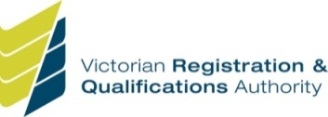 Qualification Code: 22284VIC22284VIC22284VICQualification Title:Diploma of Business (Public Relations)Diploma of Business (Public Relations)Diploma of Business (Public Relations)The following table contains a summary of the employability skills required for this qualification. This table should be interpreted in conjunction with the detailed requirements of each unit of competency packaged in this qualification. The Employability Skills facets described here are broad industry requirements that may vary depending on the packaging options.The following table contains a summary of the employability skills required for this qualification. This table should be interpreted in conjunction with the detailed requirements of each unit of competency packaged in this qualification. The Employability Skills facets described here are broad industry requirements that may vary depending on the packaging options.The following table contains a summary of the employability skills required for this qualification. This table should be interpreted in conjunction with the detailed requirements of each unit of competency packaged in this qualification. The Employability Skills facets described here are broad industry requirements that may vary depending on the packaging options.The following table contains a summary of the employability skills required for this qualification. This table should be interpreted in conjunction with the detailed requirements of each unit of competency packaged in this qualification. The Employability Skills facets described here are broad industry requirements that may vary depending on the packaging options.Employability SkillEmployability SkillIndustry/enterprise requirements for this qualification include the following facets:Industry/enterprise requirements for this qualification include the following facets:Communication that contributes to productive and harmonious relations across employees, employers, stakeholders and customersCommunication that contributes to productive and harmonious relations across employees, employers, stakeholders and customersUse a range of writing skills to write clear creative briefs and persuasive copyConsult with clients and stakeholders regarding product, service or idea requirementsCommunicate central ideas of a message in an informative and engaging manner, and to utilise verbal and non-verbal techniques to sustain participant engagement in a presentationRead and interpret business and market data and present information or write reports in a range of styles and for a range of audiencesAnswer questions, check, clarify and acknowledge suggestions relating to work requirementsUse a range of writing skills to write clear creative briefs and persuasive copyConsult with clients and stakeholders regarding product, service or idea requirementsCommunicate central ideas of a message in an informative and engaging manner, and to utilise verbal and non-verbal techniques to sustain participant engagement in a presentationRead and interpret business and market data and present information or write reports in a range of styles and for a range of audiencesAnswer questions, check, clarify and acknowledge suggestions relating to work requirementsTeamwork that contributes to productive working relationships and outcomesTeamwork that contributes to productive working relationships and outcomesShare public relations related information with colleagues and clientsProvide support for team members to ensure that the outcomes of the project and documented time lines Contribute to and monitor team effectiveness to ensure staff achieve planning outcomes Liaise or work with a range of stakeholders to gather further information on communications requirements in the public relations/media communications contextWork with a variety of stakeholders in order to achieve public relations project or activity objectives.Share public relations related information with colleagues and clientsProvide support for team members to ensure that the outcomes of the project and documented time lines Contribute to and monitor team effectiveness to ensure staff achieve planning outcomes Liaise or work with a range of stakeholders to gather further information on communications requirements in the public relations/media communications contextWork with a variety of stakeholders in order to achieve public relations project or activity objectives.Problem solving that contributes to productive outcomesDevise solutions to resolve client’s concernsAssess and respond to challenges and risks around public relations campaigns at an operational management levelEvaluate and measure processes, plans and outcomes of projectsInitiative and enterprise that contribute to innovative outcomesGenerate a range of options to develop products and servicesApply a range of innovative skills to generate creative communications materialsPlanning and organising that contribute to long and short-term strategic planningUse workplace business information system to assist in developing an organisation's marketing plan and to determine the current or potential future success of marketing strategiesResearch, collect, organise and understand information relating to the design and development of products and servicesDevelop timelines and action plan for project activities to maximise the efficiency and cost effectiveness of projectsPlan and organise to establish a campaign or equivalent within the public relations context  Self-management that contributes to employee and employer satisfaction and growthTake responsibility for planning and organising own work priorities and completing assigned tasksEstablish personal work goals and develop a personal work planManage own time and priorities and deal with contingenciesLearning that contributes to ongoing improvement and expansion in employee and company operations and outcomesDevelop knowledge of public relations industry products and services Identify and take advantage of learning opportunities in the workplaceUse a range of medium to learn, e.g. mentoring, peer support and networkingTechnology that contributes to the effective carrying out of tasksUse a range of office equipment and software to produce high quality public relations materials and presentationsApply calculation and interpret data to compare time lines and campaign costs against budgetsUse software for developing public relations campaign toolsUse a range of computer equipment, the internet and multimedia applications. Employability Skills SummaryEmployability Skills SummaryEmployability Skills SummaryQualification Code: 22283VIC22283VIC22283VICQualification Title:Advanced Diploma of Business (Public Relations)Advanced Diploma of Business (Public Relations)Advanced Diploma of Business (Public Relations)The following table contains a summary of the employability skills required for this qualification. This table should be interpreted in conjunction with the detailed requirements of each unit of competency packaged in this qualification. The Employability Skills facets described here are broad industry requirements that may vary depending on the packaging options.The following table contains a summary of the employability skills required for this qualification. This table should be interpreted in conjunction with the detailed requirements of each unit of competency packaged in this qualification. The Employability Skills facets described here are broad industry requirements that may vary depending on the packaging options.The following table contains a summary of the employability skills required for this qualification. This table should be interpreted in conjunction with the detailed requirements of each unit of competency packaged in this qualification. The Employability Skills facets described here are broad industry requirements that may vary depending on the packaging options.The following table contains a summary of the employability skills required for this qualification. This table should be interpreted in conjunction with the detailed requirements of each unit of competency packaged in this qualification. The Employability Skills facets described here are broad industry requirements that may vary depending on the packaging options.Employability SkillEmployability SkillIndustry/enterprise requirements for this qualification include the following facets:Industry/enterprise requirements for this qualification include the following facets:Communication that contributes to productive and harmonious relations across employees, employers, stakeholders and the public Communication that contributes to productive and harmonious relations across employees, employers, stakeholders and the public Prepare briefs, integrated marketing communications and media planConsult with stakeholders regarding the products and service requirementsWrite in a range of styles to suit different audiencesConsult, question, clarify and evaluate information to ensure Research, analyse and present information in written report requiring precision of expression and language and structures suited to the intended audience Answer questions, check, clarify and acknowledge suggestions relating to work requirements Prepare briefs, integrated marketing communications and media planConsult with stakeholders regarding the products and service requirementsWrite in a range of styles to suit different audiencesConsult, question, clarify and evaluate information to ensure Research, analyse and present information in written report requiring precision of expression and language and structures suited to the intended audience Answer questions, check, clarify and acknowledge suggestions relating to work requirements Teamwork that contributes to productive working relationships and outcomesTeamwork that contributes to productive working relationships and outcomesWork with a range of internal and external stakeholders  to achieve project objectivesSupport the team in identifying and resolving work performance problemsApply teamwork in a range of situations, particularly in safe work practices contextWork with a range of internal and external stakeholders  to achieve project objectivesSupport the team in identifying and resolving work performance problemsApply teamwork in a range of situations, particularly in safe work practices contextProblem solving that contributes to productive outcomesProblem solving that contributes to productive outcomesEvaluate and take necessary corrective action regarding unresolved issues, concerns and problems raised by internal or external stakeholdersMonitor the effectiveness of public relations campaigns against performance measures and take appropriate action to resolve problemsNegotiate and mediate to resolve problems of a difficult nature within organisational protocolsEvaluate and take necessary corrective action regarding unresolved issues, concerns and problems raised by internal or external stakeholdersMonitor the effectiveness of public relations campaigns against performance measures and take appropriate action to resolve problemsNegotiate and mediate to resolve problems of a difficult nature within organisational protocolsInitiative and enterprise that contribute to innovative outcomesDevelop creative briefsGenerate a range of options in response to clients’ requirementsResearch, design and develop system and procedures to meet requirements of the project briefPlanning and organising that contribute to long and short-term strategic planningDevelop schedule for public relations campaign activitiesPlan and manage projects in respect to timeline, cost, quality and resource managementIdentify and allocate resource requirements within budgetary constraintsSelf-management that contributes to employee and employer satisfaction and growthTake responsibility for planning and organising own work priorities and completing assigned tasksEstablish realistic goals and targets for self-development Work within organisational policies and procedures and legislative requirementsLearning that contributes to ongoing improvement and expansion in employee and company operations and outcomesMaintain current knowledge of products and servicesIdentify and take advantage of learning opportunities in the workplaceTechnology that contributes to the effective carrying out of tasksMonitor progress of public relations and advertising campaignsUse online technologies for research and public relations purposesUse electronic communication devices and processes such as internet, intranet, email to produce written correspondence and reportsUse digital social media responsibly in line with workplace policies, strategies and procedures.Recognition given to the course Recognition given to the course Standard 5 AQTF Standards for  Accredited CoursesNot applicable.Standard 5 AQTF Standards for  Accredited CoursesNot applicable.Standard 5 AQTF Standards for  Accredited CoursesNot applicable.Standard 5 AQTF Standards for  Accredited CoursesNot applicable.Standard 5 AQTF Standards for  Accredited CoursesNot applicable.Licensing/ regulatory requirements Licensing/ regulatory requirements Standard 5 AQTF Standards for Accredited Courses Not applicable.Standard 5 AQTF Standards for Accredited Courses Not applicable.Standard 5 AQTF Standards for Accredited Courses Not applicable.Standard 5 AQTF Standards for Accredited Courses Not applicable.Standard 5 AQTF Standards for Accredited Courses Not applicable.Course rules Course rules Course rules Course rules Standards 2, 6,7 and 9 AQTF Standards for Accredited CoursesStandards 2, 6,7 and 9 AQTF Standards for Accredited CoursesStandards 2, 6,7 and 9 AQTF Standards for Accredited CoursesCourse structure 22284VIC Diploma of Business (Public Relations) comprises 12 units as follows:8 core units; plus4 elective units selected from the list below.  Up to 2 elective units may be selected from any current accredited course or endorsed Training Package first packaged at this qualification level, Certificate IV or Advanced Diploma level.A Statement of Attainment will be issued for any unit of competency completed if the full qualification is not completed.Course structure 22284VIC Diploma of Business (Public Relations) comprises 12 units as follows:8 core units; plus4 elective units selected from the list below.  Up to 2 elective units may be selected from any current accredited course or endorsed Training Package first packaged at this qualification level, Certificate IV or Advanced Diploma level.A Statement of Attainment will be issued for any unit of competency completed if the full qualification is not completed.Course structure 22284VIC Diploma of Business (Public Relations) comprises 12 units as follows:8 core units; plus4 elective units selected from the list below.  Up to 2 elective units may be selected from any current accredited course or endorsed Training Package first packaged at this qualification level, Certificate IV or Advanced Diploma level.A Statement of Attainment will be issued for any unit of competency completed if the full qualification is not completed.Course structure 22284VIC Diploma of Business (Public Relations) comprises 12 units as follows:8 core units; plus4 elective units selected from the list below.  Up to 2 elective units may be selected from any current accredited course or endorsed Training Package first packaged at this qualification level, Certificate IV or Advanced Diploma level.A Statement of Attainment will be issued for any unit of competency completed if the full qualification is not completed.Course structure 22284VIC Diploma of Business (Public Relations) comprises 12 units as follows:8 core units; plus4 elective units selected from the list below.  Up to 2 elective units may be selected from any current accredited course or endorsed Training Package first packaged at this qualification level, Certificate IV or Advanced Diploma level.A Statement of Attainment will be issued for any unit of competency completed if the full qualification is not completed.Course structure 22284VIC Diploma of Business (Public Relations) comprises 12 units as follows:8 core units; plus4 elective units selected from the list below.  Up to 2 elective units may be selected from any current accredited course or endorsed Training Package first packaged at this qualification level, Certificate IV or Advanced Diploma level.A Statement of Attainment will be issued for any unit of competency completed if the full qualification is not completed.Course structure 22284VIC Diploma of Business (Public Relations) comprises 12 units as follows:8 core units; plus4 elective units selected from the list below.  Up to 2 elective units may be selected from any current accredited course or endorsed Training Package first packaged at this qualification level, Certificate IV or Advanced Diploma level.A Statement of Attainment will be issued for any unit of competency completed if the full qualification is not completed.22284VIC Diploma of Business (Public Relations)22284VIC Diploma of Business (Public Relations)22284VIC Diploma of Business (Public Relations)22284VIC Diploma of Business (Public Relations)22284VIC Diploma of Business (Public Relations)22284VIC Diploma of Business (Public Relations)22284VIC Diploma of Business (Public Relations)Unit of competency/ module codeField of Education code (six-digit)Field of Education code (six-digit)Unit of competency/module titleUnit of competency/module titlePre-requisiteNominal hoursComplete 8 core units:Complete 8 core units:Complete 8 core units:Complete 8 core units:Complete 8 core units:Complete 8 core units:Complete 8 core units:VU21662080509080509Use digital media for public relationsUse digital media for public relationsNil60BSBPUB401ADevelop and apply knowledge of public relations industryDevelop and apply knowledge of public relations industryNil80CUVPUB501ADevelop and manage public relations strategiesDevelop and manage public relations strategiesNil40BSBPUB501AManage the public relations processManage the public relations processNil45BSBMKG402BAnalyse consumer behaviour for specific marketsAnalyse consumer behaviour for specific marketsNil60BSBWRT501AWrite persuasive copyWrite persuasive copyNil50BSBCMM401AMake a presentationMake a presentationNil30ICAICT308AUse advanced features of computer applicationsUse advanced features of computer applicationsNil40Diploma Core hoursDiploma Core hoursDiploma Core hoursDiploma Core hoursDiploma Core hoursDiploma Core hours405Electives:Complete 4 units of competency from the list below.  Up to 2 elective units may be selected from any current accredited course or endorsed Training Package first packaged at this qualification level, Certificate IV level or Advanced Diploma level.Electives:Complete 4 units of competency from the list below.  Up to 2 elective units may be selected from any current accredited course or endorsed Training Package first packaged at this qualification level, Certificate IV level or Advanced Diploma level.Electives:Complete 4 units of competency from the list below.  Up to 2 elective units may be selected from any current accredited course or endorsed Training Package first packaged at this qualification level, Certificate IV level or Advanced Diploma level.Electives:Complete 4 units of competency from the list below.  Up to 2 elective units may be selected from any current accredited course or endorsed Training Package first packaged at this qualification level, Certificate IV level or Advanced Diploma level.Electives:Complete 4 units of competency from the list below.  Up to 2 elective units may be selected from any current accredited course or endorsed Training Package first packaged at this qualification level, Certificate IV level or Advanced Diploma level.BSBMKG408BConduct market researchNil60ICAWEB418AUse development software and IT tools to build a basic websiteNil20BSBMKG501BIdentify and evaluate marketing opportunitiesNil70BSBINN502ABuild and sustain an innovative work environmentNil50BSBSMB403AMarket the small businessNil50BSBMKG507AInterpret market trends and developmentsNil50BSBMKG514AImplement and monitor marketing activitiesNil50CHCORG525DRecruit and coordinate volunteersNil70BSBMKG510BPlan electronic marketing communicationsNil20BSBADV510ACreate mass electronic media advertisementsNil50BSBPMG522AUndertake project work Nil60CUFPPM407ACoordinate continuityNil30BSBSUS501ADevelop workplace policy and procedures for sustainabilityNil50BSBIPR501AManage intellectual property to protect and grow businessNil60BSBRSK501BManage riskNil60Elective Diploma nominal hoursElective Diploma nominal hoursElective Diploma nominal hoursElective Diploma nominal hours120–260Total Diploma nominal hoursTotal Diploma nominal hoursTotal Diploma nominal hoursTotal Diploma nominal hours525–66522283VIC Advanced Diploma of Business (Public Relations)22283VIC Advanced Diploma of Business (Public Relations) comprises 18 units in total as follows:14 core units; plus4 elective units selected from the list below.  Up to 2 elective units may be selected from any current accredited course or endorsed Training Package first packaged at Diploma level, this qualification level or higher.A Statement of Attainment will be issued for any unit of competency completed if the full qualification is not completed.22283VIC Advanced Diploma of Business (Public Relations)22283VIC Advanced Diploma of Business (Public Relations) comprises 18 units in total as follows:14 core units; plus4 elective units selected from the list below.  Up to 2 elective units may be selected from any current accredited course or endorsed Training Package first packaged at Diploma level, this qualification level or higher.A Statement of Attainment will be issued for any unit of competency completed if the full qualification is not completed.22283VIC Advanced Diploma of Business (Public Relations)22283VIC Advanced Diploma of Business (Public Relations) comprises 18 units in total as follows:14 core units; plus4 elective units selected from the list below.  Up to 2 elective units may be selected from any current accredited course or endorsed Training Package first packaged at Diploma level, this qualification level or higher.A Statement of Attainment will be issued for any unit of competency completed if the full qualification is not completed.22283VIC Advanced Diploma of Business (Public Relations)22283VIC Advanced Diploma of Business (Public Relations) comprises 18 units in total as follows:14 core units; plus4 elective units selected from the list below.  Up to 2 elective units may be selected from any current accredited course or endorsed Training Package first packaged at Diploma level, this qualification level or higher.A Statement of Attainment will be issued for any unit of competency completed if the full qualification is not completed.22283VIC Advanced Diploma of Business (Public Relations)22283VIC Advanced Diploma of Business (Public Relations) comprises 18 units in total as follows:14 core units; plus4 elective units selected from the list below.  Up to 2 elective units may be selected from any current accredited course or endorsed Training Package first packaged at Diploma level, this qualification level or higher.A Statement of Attainment will be issued for any unit of competency completed if the full qualification is not completed.Unit of competency/ module codeField of Education code 
(6digit)Unit of competency/module titlePre-requisiteNominal hoursComplete 14 core units:Complete 14 core units:Complete 14 core units:Complete 14 core units:Complete 14 core units:VU21659080509Develop and apply social media strategyNil70VU21660080509Research and apply the public relations role in an industry contextNil40BSBPUB502ADevelop and manage complex public relations campaignsNil50PUACOM004BManage organisational communication strategiesNil25BSBREL402ABuild client relationships and business networksNil50BSBWRT401AWrite complex documentsNil50PSPGOV504BUndertake research and analysisNil40CUFDIG402ADesign user interfacesNil50CUFDIG403ACreate user interfacesNil50BSBPUB504ADevelop and implement crisis management plansNil40PSPGOV601BApply government systemsNil60BSBPUB503AManage fundraising and sponsorship activitiesNil50BSBMGT617ADevelop and implement a business planNil60BSBADV605BEvaluate campaign effectivenessNil60Total Advanced Diploma core hoursTotal Advanced Diploma core hoursTotal Advanced Diploma core hoursTotal Advanced Diploma core hours695ElectivesComplete 4 units of competency from the list below.  Up to 2 elective units may be selected from any current accredited course or endorsed Training Package first packaged at Diploma level, this qualification level or higher.  ElectivesComplete 4 units of competency from the list below.  Up to 2 elective units may be selected from any current accredited course or endorsed Training Package first packaged at Diploma level, this qualification level or higher.  ElectivesComplete 4 units of competency from the list below.  Up to 2 elective units may be selected from any current accredited course or endorsed Training Package first packaged at Diploma level, this qualification level or higher.  ElectivesComplete 4 units of competency from the list below.  Up to 2 elective units may be selected from any current accredited course or endorsed Training Package first packaged at Diploma level, this qualification level or higher.  ElectivesComplete 4 units of competency from the list below.  Up to 2 elective units may be selected from any current accredited course or endorsed Training Package first packaged at Diploma level, this qualification level or higher.  VU21661080509Apply corporate social responsibility to public relationsNil60BSBWHS501AEnsure a safe workplaceNil60BSBFIM501AManage budgets and financial plansNil70BSBMKG508APlan direct marketing activitiesNil50BSBMKG509AImplement and monitor direct marketing activitiesNil40BSBADV602BDevelop an advertising campaignNil60BSBADV604BExecute an advertising campaignNil70BSBWOR502BEnsure team effectivenessNil60BSBADV511AEvaluate and recommend advertising media optionsNil50BSBMKG502BEstablish and adjust the marketing mixNil60BSBMKG608ADevelop organisational marketing objectivesNil60BSBPMG607ADirect communications management of  a project programNil40CUFDIG502ADesign web environmentsNil50BSBMKG412AConduct e-marketing communicationsNil30PSPGOV605APersuade and influence opinionNil50Elective Advanced Diploma nominal hoursElective Advanced Diploma nominal hoursElective Advanced Diploma nominal hoursElective Advanced Diploma nominal hours160–260Total Advanced Diploma nominal hoursTotal Advanced Diploma nominal hoursTotal Advanced Diploma nominal hoursTotal Advanced Diploma nominal hours815–955Entry requirements Standard 9 AQTF Standards for Accredited Courses22284VIC Diploma of Business (Public Relations)There are no entry requirements for 22284VIC Diploma of Business (Public Relations) although participants would be best equipped to achieve the course outcomes if they have the learning, reading, writing, oracy and numeracy Core Skills to Level 4 of the Australian Core Skills Framework (ACSF). Standard 9 AQTF Standards for Accredited Courses22284VIC Diploma of Business (Public Relations)There are no entry requirements for 22284VIC Diploma of Business (Public Relations) although participants would be best equipped to achieve the course outcomes if they have the learning, reading, writing, oracy and numeracy Core Skills to Level 4 of the Australian Core Skills Framework (ACSF). Standard 9 AQTF Standards for Accredited Courses22284VIC Diploma of Business (Public Relations)There are no entry requirements for 22284VIC Diploma of Business (Public Relations) although participants would be best equipped to achieve the course outcomes if they have the learning, reading, writing, oracy and numeracy Core Skills to Level 4 of the Australian Core Skills Framework (ACSF). 22283VIC Advanced Diploma of Business (Public Relations)The entry requirement for 22283VIC Advanced Diploma of Business (Public Relations) is the successful completion of, or demonstrated equivalence to, the following units of competency or their successors:BSBPUB401A Develop and apply knowledge of public relations industryCUVPUB501A Develop and manage public relations strategiesBSBPUB501A Manage the public relations processVU21662 Use digital media for public relationsBSBMKG402B Analyse consumer behaviour for specific marketsBSBWRT501A Write persuasive copyBSBCMM401A Make a presentationICAICT308A Use advanced features of computer applicationsThese units of competency comprise the core units of 22284VIC Diploma of Business (Public Relations).  Learners who have achieved the core units of 22051VIC Diploma of Business (Public Relations) and/or equivalent relevant qualification or vocational experience/practice are deemed to have met the entry requirements for 22283VIC Advanced Diploma of Business (Public Relations).22283VIC Advanced Diploma of Business (Public Relations)The entry requirement for 22283VIC Advanced Diploma of Business (Public Relations) is the successful completion of, or demonstrated equivalence to, the following units of competency or their successors:BSBPUB401A Develop and apply knowledge of public relations industryCUVPUB501A Develop and manage public relations strategiesBSBPUB501A Manage the public relations processVU21662 Use digital media for public relationsBSBMKG402B Analyse consumer behaviour for specific marketsBSBWRT501A Write persuasive copyBSBCMM401A Make a presentationICAICT308A Use advanced features of computer applicationsThese units of competency comprise the core units of 22284VIC Diploma of Business (Public Relations).  Learners who have achieved the core units of 22051VIC Diploma of Business (Public Relations) and/or equivalent relevant qualification or vocational experience/practice are deemed to have met the entry requirements for 22283VIC Advanced Diploma of Business (Public Relations).22283VIC Advanced Diploma of Business (Public Relations)The entry requirement for 22283VIC Advanced Diploma of Business (Public Relations) is the successful completion of, or demonstrated equivalence to, the following units of competency or their successors:BSBPUB401A Develop and apply knowledge of public relations industryCUVPUB501A Develop and manage public relations strategiesBSBPUB501A Manage the public relations processVU21662 Use digital media for public relationsBSBMKG402B Analyse consumer behaviour for specific marketsBSBWRT501A Write persuasive copyBSBCMM401A Make a presentationICAICT308A Use advanced features of computer applicationsThese units of competency comprise the core units of 22284VIC Diploma of Business (Public Relations).  Learners who have achieved the core units of 22051VIC Diploma of Business (Public Relations) and/or equivalent relevant qualification or vocational experience/practice are deemed to have met the entry requirements for 22283VIC Advanced Diploma of Business (Public Relations).AssessmentAssessmentAssessmentStandards 10 and 12 AQTF Standards for Accredited CoursesAssessment strategy Standard 10 AQTF Standards for Accredited CoursesAll assessment will be consistent Standards 1.2 and 1.5 of the Australian Quality Training Framework Essential Conditions and Standards for Initial/Continuing Registration orSNR 4.2 (Part 2) and SNR 15.2 (Part 3) of the Standards for NVR Registered Training Organisations 2011See AQTF User guides to the Essential Conditions and Standards for Initial/Continuing Registration: orStandards for NVR Registered Training Organisations 2012:  Imported units of competencies must be assessed according to the rules of the relevant Training Package.Assessment methods and collection of evidence will involve application of knowledge and skills to public relations workplaces or simulated environments.All assessment activities will be related to a public relations context.A range of assessment methods will be used,  such as:action learning projects in real, or simulated, public relations settingsresearch projects in a range of areas pertaining to public relationsportfolio development and presentationpractical demonstration of skills case studies and scenarios, including fact situationsobservationwritten and direct questioning / tests and examinationsreview of information produced by the candidate and provided to the work groupreview of verified records and reports generated by the candidateThe individual needs of the learner will be reflected in the assessment methods in both worksites and simulated environments.Consistent with Standard 1, Element 5 of the Australian Quality Training Framework Essential Standards for Initial/Continuing Registration, RTOs must ensure that Recognition of Prior Learning (RPL) is offered to all applicants in determining competency for Credit.There is no mandatory workplace assessment.Standard 10 AQTF Standards for Accredited CoursesAll assessment will be consistent Standards 1.2 and 1.5 of the Australian Quality Training Framework Essential Conditions and Standards for Initial/Continuing Registration orSNR 4.2 (Part 2) and SNR 15.2 (Part 3) of the Standards for NVR Registered Training Organisations 2011See AQTF User guides to the Essential Conditions and Standards for Initial/Continuing Registration: orStandards for NVR Registered Training Organisations 2012:  Imported units of competencies must be assessed according to the rules of the relevant Training Package.Assessment methods and collection of evidence will involve application of knowledge and skills to public relations workplaces or simulated environments.All assessment activities will be related to a public relations context.A range of assessment methods will be used,  such as:action learning projects in real, or simulated, public relations settingsresearch projects in a range of areas pertaining to public relationsportfolio development and presentationpractical demonstration of skills case studies and scenarios, including fact situationsobservationwritten and direct questioning / tests and examinationsreview of information produced by the candidate and provided to the work groupreview of verified records and reports generated by the candidateThe individual needs of the learner will be reflected in the assessment methods in both worksites and simulated environments.Consistent with Standard 1, Element 5 of the Australian Quality Training Framework Essential Standards for Initial/Continuing Registration, RTOs must ensure that Recognition of Prior Learning (RPL) is offered to all applicants in determining competency for Credit.There is no mandatory workplace assessment.Standard 10 AQTF Standards for Accredited CoursesAll assessment will be consistent Standards 1.2 and 1.5 of the Australian Quality Training Framework Essential Conditions and Standards for Initial/Continuing Registration orSNR 4.2 (Part 2) and SNR 15.2 (Part 3) of the Standards for NVR Registered Training Organisations 2011See AQTF User guides to the Essential Conditions and Standards for Initial/Continuing Registration: orStandards for NVR Registered Training Organisations 2012:  Imported units of competencies must be assessed according to the rules of the relevant Training Package.Assessment methods and collection of evidence will involve application of knowledge and skills to public relations workplaces or simulated environments.All assessment activities will be related to a public relations context.A range of assessment methods will be used,  such as:action learning projects in real, or simulated, public relations settingsresearch projects in a range of areas pertaining to public relationsportfolio development and presentationpractical demonstration of skills case studies and scenarios, including fact situationsobservationwritten and direct questioning / tests and examinationsreview of information produced by the candidate and provided to the work groupreview of verified records and reports generated by the candidateThe individual needs of the learner will be reflected in the assessment methods in both worksites and simulated environments.Consistent with Standard 1, Element 5 of the Australian Quality Training Framework Essential Standards for Initial/Continuing Registration, RTOs must ensure that Recognition of Prior Learning (RPL) is offered to all applicants in determining competency for Credit.There is no mandatory workplace assessment.Assessor competencies Standard 12 AQTF Standards for Accredited CoursesThe Australian Quality Training Framework Essential Conditions and Standards for Initial/Continuing Registration, Standard 1.4 states the requirements for the competence of persons assessing the course  See AQTF User guides to the Essential Conditions and Standards for Initial/Continuing Registration: orSNR 4.4 (Part 2) and SNR 15.4 (Part 3) of Standards for NVR Registered Training Organisations 2012: state the requirements for the competence for persons assessing the course.  See Standards for NVR Registered Training Organisations 2012: Assessors of the imported units of competency must meet the guidelines of the relevant Training Package and/or accredited Course Documentation.Standard 12 AQTF Standards for Accredited CoursesThe Australian Quality Training Framework Essential Conditions and Standards for Initial/Continuing Registration, Standard 1.4 states the requirements for the competence of persons assessing the course  See AQTF User guides to the Essential Conditions and Standards for Initial/Continuing Registration: orSNR 4.4 (Part 2) and SNR 15.4 (Part 3) of Standards for NVR Registered Training Organisations 2012: state the requirements for the competence for persons assessing the course.  See Standards for NVR Registered Training Organisations 2012: Assessors of the imported units of competency must meet the guidelines of the relevant Training Package and/or accredited Course Documentation.Standard 12 AQTF Standards for Accredited CoursesThe Australian Quality Training Framework Essential Conditions and Standards for Initial/Continuing Registration, Standard 1.4 states the requirements for the competence of persons assessing the course  See AQTF User guides to the Essential Conditions and Standards for Initial/Continuing Registration: orSNR 4.4 (Part 2) and SNR 15.4 (Part 3) of Standards for NVR Registered Training Organisations 2012: state the requirements for the competence for persons assessing the course.  See Standards for NVR Registered Training Organisations 2012: Assessors of the imported units of competency must meet the guidelines of the relevant Training Package and/or accredited Course Documentation.DeliveryDeliveryStandards 11 and 12 AQTF Standards for Accredited CoursesStandards 11 and 12 AQTF Standards for Accredited CoursesDelivery modes Standard 11 AQTF Standards for Accredited CoursesDelivery of units of competency from the relevant Training Packages must be consistent with the guidelines of the relevant Training Package. Delivery of units of competency imported from Training Packages should be contextualised to the public relations industry sector, whilst ensuring that the delivery guidelines are adhered to. The following rules apply for contextualisation:elements and associated performance criteria must not be altered in any waythe range statement may be expanded as long as it does not increase the complexity of the unitthe evidence guide may be expanded as long as it retains the integrity of the unit and does not jeopardise the student’s potential to achieve the competencylearning and assessment resources may be tailored to the specific needs of the target group, while maintaining their validity.Delivery of units of competency will take into consideration the individual needs of students and will involve blended delivery mode including:workshops individual assignmentsteam-based assignments use of case studiesapplied learning in the workplace  or simulated public relations environment multi-media presentations and classroom instructionindustry guest speakersgroup discussionwork placementLearners may be supported through: on-line (internet, social media, email and telephony); face-to-face conferencing, mentoring and interviews; ad hoc arrangements, and regular progress monitoring, particularly for practical work. The course may be delivered part-time or full-time.There is no mandatory workplace delivery.Standard 11 AQTF Standards for Accredited CoursesDelivery of units of competency from the relevant Training Packages must be consistent with the guidelines of the relevant Training Package. Delivery of units of competency imported from Training Packages should be contextualised to the public relations industry sector, whilst ensuring that the delivery guidelines are adhered to. The following rules apply for contextualisation:elements and associated performance criteria must not be altered in any waythe range statement may be expanded as long as it does not increase the complexity of the unitthe evidence guide may be expanded as long as it retains the integrity of the unit and does not jeopardise the student’s potential to achieve the competencylearning and assessment resources may be tailored to the specific needs of the target group, while maintaining their validity.Delivery of units of competency will take into consideration the individual needs of students and will involve blended delivery mode including:workshops individual assignmentsteam-based assignments use of case studiesapplied learning in the workplace  or simulated public relations environment multi-media presentations and classroom instructionindustry guest speakersgroup discussionwork placementLearners may be supported through: on-line (internet, social media, email and telephony); face-to-face conferencing, mentoring and interviews; ad hoc arrangements, and regular progress monitoring, particularly for practical work. The course may be delivered part-time or full-time.There is no mandatory workplace delivery.Standard 11 AQTF Standards for Accredited CoursesDelivery of units of competency from the relevant Training Packages must be consistent with the guidelines of the relevant Training Package. Delivery of units of competency imported from Training Packages should be contextualised to the public relations industry sector, whilst ensuring that the delivery guidelines are adhered to. The following rules apply for contextualisation:elements and associated performance criteria must not be altered in any waythe range statement may be expanded as long as it does not increase the complexity of the unitthe evidence guide may be expanded as long as it retains the integrity of the unit and does not jeopardise the student’s potential to achieve the competencylearning and assessment resources may be tailored to the specific needs of the target group, while maintaining their validity.Delivery of units of competency will take into consideration the individual needs of students and will involve blended delivery mode including:workshops individual assignmentsteam-based assignments use of case studiesapplied learning in the workplace  or simulated public relations environment multi-media presentations and classroom instructionindustry guest speakersgroup discussionwork placementLearners may be supported through: on-line (internet, social media, email and telephony); face-to-face conferencing, mentoring and interviews; ad hoc arrangements, and regular progress monitoring, particularly for practical work. The course may be delivered part-time or full-time.There is no mandatory workplace delivery.Resources Standard 12 AQTF Standards for Accredited CoursesResources include:teachers/trainers who meet the Australian Quality Training Framework Essential Conditions and Standards for Initial/Continuing Registration Standard 1.4. See  AQTF User guides to the Essential Conditions and Standards for Initial/Continuing Registration or 

SNR 4.4 (Part2) and SNR 15.2 (Part 3) of the Standards for NVR Registered Training Organisations 2012:  access to computers and internetaccess to workplace or simulated public relations environmentPlease note:  It is possible that over the five year accreditation period of this document, some legislation may become superseded.  Teachers are encouraged to check the currency of legislation cited in this course at:For Commonwealth Legislation:  http://www.comlaw.gov.au/ For Victorian State Legislation: http://www.legislation.vic.gov.au/.Standard 12 AQTF Standards for Accredited CoursesResources include:teachers/trainers who meet the Australian Quality Training Framework Essential Conditions and Standards for Initial/Continuing Registration Standard 1.4. See  AQTF User guides to the Essential Conditions and Standards for Initial/Continuing Registration or 

SNR 4.4 (Part2) and SNR 15.2 (Part 3) of the Standards for NVR Registered Training Organisations 2012:  access to computers and internetaccess to workplace or simulated public relations environmentPlease note:  It is possible that over the five year accreditation period of this document, some legislation may become superseded.  Teachers are encouraged to check the currency of legislation cited in this course at:For Commonwealth Legislation:  http://www.comlaw.gov.au/ For Victorian State Legislation: http://www.legislation.vic.gov.au/.Standard 12 AQTF Standards for Accredited CoursesResources include:teachers/trainers who meet the Australian Quality Training Framework Essential Conditions and Standards for Initial/Continuing Registration Standard 1.4. See  AQTF User guides to the Essential Conditions and Standards for Initial/Continuing Registration or 

SNR 4.4 (Part2) and SNR 15.2 (Part 3) of the Standards for NVR Registered Training Organisations 2012:  access to computers and internetaccess to workplace or simulated public relations environmentPlease note:  It is possible that over the five year accreditation period of this document, some legislation may become superseded.  Teachers are encouraged to check the currency of legislation cited in this course at:For Commonwealth Legislation:  http://www.comlaw.gov.au/ For Victorian State Legislation: http://www.legislation.vic.gov.au/.Pathways and articulation Standard 8 AQTF Standards for Accredited CoursesThis qualification includes nationally endorsed units of competency from the BSB07 Business Services and FNS10 Financial Services Training Packages. Participants who successfully complete any of these units will, upon enrolment, gain credit into other qualifications that require those same units. Likewise, those participants who have successfully completed any of these units of competency from the Training Package will, upon enrolment into the Diploma of Business (Public Relations) and the Advanced Diploma of Business (Public Relations), gain credit for those same units.There are no formal articulation arrangements at present.Standard 8 AQTF Standards for Accredited CoursesThis qualification includes nationally endorsed units of competency from the BSB07 Business Services and FNS10 Financial Services Training Packages. Participants who successfully complete any of these units will, upon enrolment, gain credit into other qualifications that require those same units. Likewise, those participants who have successfully completed any of these units of competency from the Training Package will, upon enrolment into the Diploma of Business (Public Relations) and the Advanced Diploma of Business (Public Relations), gain credit for those same units.There are no formal articulation arrangements at present.Standard 8 AQTF Standards for Accredited CoursesThis qualification includes nationally endorsed units of competency from the BSB07 Business Services and FNS10 Financial Services Training Packages. Participants who successfully complete any of these units will, upon enrolment, gain credit into other qualifications that require those same units. Likewise, those participants who have successfully completed any of these units of competency from the Training Package will, upon enrolment into the Diploma of Business (Public Relations) and the Advanced Diploma of Business (Public Relations), gain credit for those same units.There are no formal articulation arrangements at present.Ongoing monitoring and evaluation Standard 13 AQTF Standards for Accredited CoursesThe Curriculum Maintenance Manager (CMM), Business Industries is responsible for monitoring and evaluation of the 22284VIC Diploma of Business (Public Relations) and 22283VIC Advanced Diploma of Business (Public Relations).The 22284VIC Diploma of Business (Public Relations) and 22283VIC Advanced Diploma of Business (Public Relations) will be reviewed at mid-point of accreditation period. Evaluations will involve consultation with:course participants  public relations industry representatives teaching staffassessorsAny significant changes to the course resulting from course monitoring and evaluation procedures will be reported to the VRQA through a formal amendment process.Standard 13 AQTF Standards for Accredited CoursesThe Curriculum Maintenance Manager (CMM), Business Industries is responsible for monitoring and evaluation of the 22284VIC Diploma of Business (Public Relations) and 22283VIC Advanced Diploma of Business (Public Relations).The 22284VIC Diploma of Business (Public Relations) and 22283VIC Advanced Diploma of Business (Public Relations) will be reviewed at mid-point of accreditation period. Evaluations will involve consultation with:course participants  public relations industry representatives teaching staffassessorsAny significant changes to the course resulting from course monitoring and evaluation procedures will be reported to the VRQA through a formal amendment process.Standard 13 AQTF Standards for Accredited CoursesThe Curriculum Maintenance Manager (CMM), Business Industries is responsible for monitoring and evaluation of the 22284VIC Diploma of Business (Public Relations) and 22283VIC Advanced Diploma of Business (Public Relations).The 22284VIC Diploma of Business (Public Relations) and 22283VIC Advanced Diploma of Business (Public Relations) will be reviewed at mid-point of accreditation period. Evaluations will involve consultation with:course participants  public relations industry representatives teaching staffassessorsAny significant changes to the course resulting from course monitoring and evaluation procedures will be reported to the VRQA through a formal amendment process.Public Relations internPublic Relations and Fundraising CoordinatorPublic Relations Communications SpecialistOn-line communication specialistSenior Advisor – Public RelationsPublic Affairs ManagerPublic Relations ExecutiveSocial Media coordinatorPublic Relations consultantPR Account ExecutivePublic Relations/Communications ManagerStrategic Communication ExecutiveCorporate Communications OfficerJob titlesJob profile/ required knowledge and skillsPublic Relations Internhttp://www.gumtree.com.au/s-jobs/ 13/04/2014Website Management ; Content Management and Blogging Initiating new client contact/ lead generation Managing relationships with corporate clients & organisations Management of social media campaigns Management of all public and media relations Event management High level of attention to detailTeam workExternal liaisonOn-line Communications Co-ordinatorhttp://www.gumtree.com.au/s-jobs/ 13/04/2014Creating digital communication plans and strategies. Creating social media strategy for various projects.Writing web content. Scheduling of posts. Writing web content. Scheduling of posts.Public Relations Communications SpecialistPublic Relations Managerhttp://www.gumtree.com.au/s-jobs/ 13/04/2014Relevant degree in communications and public relations. Experienced in writing with a high attention to details Demonstrated skills and experience with digital communications, website and social media Demonstrated high level oral, written and interpersonal skills particularly in liaising with a variety of internal and external stakeholdersFlair for writing (Editorial/Copywriting experience preferred) Demonstrated high level project management skills: Events Management Sponsorship and fundraisingInterpersonal managementAbility to manage P&L accounts, developing plans to deliver sales and profit KPI'sAbility to translate public insight into opportunities will be paramountAbility to monitor BTL & ATL activities (internal or external) Public Relations Executivehttp://www.gumtree.com.au/s-jobs/ 13/04/2014Communication skillsRelationship management, building trust and client liaisonmedia liaisonlocal industry and media knowledgeKnowledge of media and communication riskSocial media experience in a professional environmentLeadership and project management skills across multiple projectsstrategic knowledge and understanding of marketing and public relations issuesSenior Advisor – Public Relations/Public Affairshttp://www.gumtree.com.au/s-jobs/ 13/04/2014Developing and implementing a public relations strategyDeveloping and implementing a public relations program for internal and external clients to ensure shared understanding of key goals and objectivesutilising innovative methods of communicating and social mediacreative communications skillsSocial Media and Public Relations Officerhttp://www.gumtree.com.au/s-jobs/ 13/04/2014Development and implementation of social media strategy Writing of web content and blog postsPR account/portfolio managementcommunications skillsmulti-disciplinary project management skillsclient/customer focusPublic Relations Consultanthttp://www.gumtree.com.au/s-jobs/ 13/04/2014Generate, manage and implement public relations and media strategiesutilise all forms of media to deliver exceptional outcomes for clientsprofessional writing/news release/copywriting skillsteamworkclient liaison and industry knowledgeSenior Public Relations Account ExecutiveUtilisation and knowledge of social media in a business environmentindustry/media networks, contacts and knowledgemultiple project management skillsstrategic client managementPublic Relations/Communications ManagerDevelop, implement and evaluate strategies for communications and media relationsmanage strategic client and media relationshipsidentify opportunities for publicity using social and mainstream mediaIdentify and brief/advise on industry issues relating to mediaPublic Relations and Fundraising CoordinatorDrive overall public relations, social media and online activities in line with overall marketing and communications strategyImplementation of fundraising strategyResearch, writing and editing of various communications material including media releases, social media content and web contentMedia and client relationship development and maintenanceTeam work, administration supportKnowledge and skill areas Mapped to endorsed/accredited unitsIndustry specific knowledge and skillsPublic relationsKnowledge of PR discipline and the roles of different PR personnel including PR principles, practices, processes and strategiesEthical and legislative requirementsCommunications processes, strategies and planKnowledge of communications processes, plan and toolsIdentify potentially controversial issues, develop communications strategies, plans and programs to address themAssisting with internal and corporate communications strategies How to implement your plan Implementing internal and external communications strategy Provide advice and professional support on internal communications Implement communications strategies, plans and programs to address themDeliver the programs of work, including the management of all communicationsAssisting with communications responses and preparing media materialsCoordinate corporate communications activities including communications campaignManage public and internal communications, including web-based interfaces Develop and manage a range of communications activities and materials for internal and external audiencesDevelop and coordinate the production of communications materials including information for public release Identify, collate and distribute media stories papers relevant to projects for circulation to the stakeholderSkills (technical and interpersonal)Research and synthesise informationResearch, write and edit publicationsSpeechwriting skillsResponding to queries, and issues raised through direct enquiries, mailbox and general correspondenceProvide writing services including publication design, preparation of web marketing contentPrepare and distribute newsletters, brochures, reports, presentations and stakeholders’ correspondenceAssist in the preparation of publicity materials and production of newsletters and annual reportsElectronic media skills including the development of internet services and desktop publishing skillsDeveloping web-enabled information toolsWebsite maintenance and updatingCommunications and alumni/events management skillsNetworking with appropriate personnelDevelop relationships with industry and professional association stakeholders Addressing and presenting to an audienceEvents/project management Communications toolsNews releasese-newsletters, e-bulletinsWebsites LeafletsDisplaysVideosAdvertising Sponsorship BrochuresAdministration and communicationsMaintain committee and administrative proceduresWorking with formal committeesAssist in the preparation of publicity materials and production of newsletters and annual reportsWebsite maintenance and updatingProvide administrative, financial and organisational supportAlumni relations Identify and implement a portfolio of prospective individuals and corporate donorsManage budgets for programs and eventsOversee volunteers for fundraising programsUndertake a range of administrative duties to support alumni activitiesPublic relations in the corporate or non-profit sectorCoordinate fundraising eventsAdvisory reporting, oral briefing, and promotional copywritingMarketing communicationsCommunications campaignProduction of reports, e-newsletters, e-bulletins Monitoring of customised websitesDeliver diverse program of campaigns and projectsBSBPUB401A Develop and apply knowledge of public relations industry
CUVPUB501A Develop and manage public relations strategiesBSBPUB501A Manage the public relations process
BSBMKG501B Identify and evaluate marketing opportunities
BSBSMB403A Market the small business
BSBMKG514A Implement and monitor marketing activities
BSBMKG510B Create mass electronic media advertisements
CUFPPM407A Coordinate continuity
PUACOM004B Manage organisational communication strategies
BSBPUB502A Develop and manage complex public relations campaign
PSPGOV601B Apply government systems 
BSBMKG502B Establish and adjust the marketing mix
BSBMKG608A Develop organisational marketing objectives
BSBMKG412A Conduct e-marketing communications
PSPGOV605A Persuade and influence opinion
BSBADV510A Create mass electronic media advertisements
VU21660 Research and apply the public relation role in an industry context
VU21661 Apply corporate social responsibility to public relationsFundraisingBSBPUB503A Manage fundraising and sponsorship activitiesMedia including traditional and new mediaVU21662 Use digital media for public relations
VU21659 Develop and apply social media strategy
BSBADV605B Evaluate campaign effectiveness
BSBADV602B Develop an advertising campaign
BSBADV604B Execute an advertising campaign
BSBMKG508A Plan direct marketing activities
BSBMKG509A Implement and monitor direct marketing activities
BSBADV511A Evaluate and recommend advertising media optionsWriting and editingBSBWRT401A Write complex documentsBSBPUB501A Manage the public relations publication process
BSBWRT501A Write persuasive copyComputer and information technologyBSBCMM401A Make a presentation
ICAICT308A Use advanced features of computer applications
ICAWEB418A Use development software and IT tools to build a basic website
CUFDIG402A Design user interfaces
CUFDIG403A Create user interfaces
CUFDIG502A Design web environmentsResearch and analysisBSBMKG402B Analyse consumer behaviour for specific markets
BSBMKG408B Conduct market research
BSBMKG507A Interpret market trends and developments
PSPGOV504B Undertake research and analysisFinancial management and budgetingBSBFIM501A Manage budgets and financial plansGeneric skills (Communication /interpersonal/organisational/team and relationship building)BSBINN502A Build and sustain an innovative work environment
BSBPMG522A Undertake project work
BSBSUS501A Develop workplace policy and procedures for sustainability
BSBREL402A Build client relationships and business networks
BSBMGT617A Develop and implement a business plan
BSBWHS501A Ensure a safe workplace
BSBWOR502B Ensure team effectiveness
BSBPMG607A Direct communications management of  a project program
CHCORG525D Recruit and coordinate volunteersCorporate social responsibilityBSBRSK501B Manage risk
VU21659 Develop and apply social media strategy
BSBPUB504A Develop and implement crisis management plansIntellectual propertyBSBIPR501A Manage intellectual property to protect and grow businessVU21662 Use digital media for public relationsVU21662 Use digital media for public relationsVU21662 Use digital media for public relationsVU21662 Use digital media for public relationsUnit DescriptorThis unit describes the performance outcomes, skills and knowledge required to use digital media in public relations activity to engage globally. It includes establishing and maintaining a social networking presence using digital media tools and applications and arranging for the training of other personnel in the use of media.No licensing, legislative, regulatory or certification requirements apply to this unit at the time of publication.Unit DescriptorThis unit describes the performance outcomes, skills and knowledge required to use digital media in public relations activity to engage globally. It includes establishing and maintaining a social networking presence using digital media tools and applications and arranging for the training of other personnel in the use of media.No licensing, legislative, regulatory or certification requirements apply to this unit at the time of publication.Unit DescriptorThis unit describes the performance outcomes, skills and knowledge required to use digital media in public relations activity to engage globally. It includes establishing and maintaining a social networking presence using digital media tools and applications and arranging for the training of other personnel in the use of media.No licensing, legislative, regulatory or certification requirements apply to this unit at the time of publication.Unit DescriptorThis unit describes the performance outcomes, skills and knowledge required to use digital media in public relations activity to engage globally. It includes establishing and maintaining a social networking presence using digital media tools and applications and arranging for the training of other personnel in the use of media.No licensing, legislative, regulatory or certification requirements apply to this unit at the time of publication.Employability SkillsThis unit contains Employability Skills.Employability SkillsThis unit contains Employability Skills.Employability SkillsThis unit contains Employability Skills.Employability SkillsThis unit contains Employability Skills.Application of the UnitThis unit applies to managers, team leaders or senior personnel who take a leadership position in using digital media to conduct business in public relations. An understanding of digital media tools and applications is required.The unit may relate to a small to medium size organisation or a significant business unit within a large enterprise.Application of the UnitThis unit applies to managers, team leaders or senior personnel who take a leadership position in using digital media to conduct business in public relations. An understanding of digital media tools and applications is required.The unit may relate to a small to medium size organisation or a significant business unit within a large enterprise.Application of the UnitThis unit applies to managers, team leaders or senior personnel who take a leadership position in using digital media to conduct business in public relations. An understanding of digital media tools and applications is required.The unit may relate to a small to medium size organisation or a significant business unit within a large enterprise.Application of the UnitThis unit applies to managers, team leaders or senior personnel who take a leadership position in using digital media to conduct business in public relations. An understanding of digital media tools and applications is required.The unit may relate to a small to medium size organisation or a significant business unit within a large enterprise.ELEMENTELEMENTPERFORMANCE CRITERIAPERFORMANCE CRITERIAElements describe the essential outcomes of a unit of competency.Elements describe the essential outcomes of a unit of competency.Performance criteria describe the required performance needed to demonstrate achievement of the element. Where bold italicised text is used, further information is detailed in the required skills and knowledge and/or the range statement. Assessment of performance is to be consistent with the evidence guide.Performance criteria describe the required performance needed to demonstrate achievement of the element. Where bold italicised text is used, further information is detailed in the required skills and knowledge and/or the range statement. Assessment of performance is to be consistent with the evidence guide.1.Analyse appropriate digital media for public relations activities 1.1Analyse and evaluate media networking requirements to determine the most suitable digital media for the public relations activity.1.Analyse appropriate digital media for public relations activities 1.2Research and present documentation on current legislation for use of digital and social media protocols, policies and risks.2.Implement appropriate media for public relations activities 2.1Communicate media selection and intended use to relevant personnel, including non-technical personnel and confirm understanding to ensure consistency of interpretation and application.2.Implement appropriate media for public relations activities 2.2Establish and implement cross-cultural communication protocols based on tolerance and sensitivity. 2.Implement appropriate media for public relations activities 2.3Establish and implement social media interface using text and file content.2.Implement appropriate media for public relations activities 2.4Test and evaluate tools and applications for ease of use and facilitating networking interaction.2.Implement appropriate media for public relations activities 2.5Establish evaluation criteria to measure the effectiveness of the implementation of the selected media technologies.2.Implement appropriate media for public relations activities 2.6Explain digital media usage protocols and convey potential consequences of non-compliance.2.7Incorporate regular maintenance and monitoring of usage and establish a reporting process for media use refinement.3.Review and evaluate digital media practices in public relations3.1Review media usage process to ensure compliance with legislative and organisational policies and procedures.3.Review and evaluate digital media practices in public relations3.2Propose strategies for resolving non-compliant factors of media use and cultural insensitivities which may impede internal or global practices.3.Review and evaluate digital media practices in public relations3.3Complete documentation and make recommendations for improvements where appropriate.REQUIRED SKILLS AND KNOWLEDGEREQUIRED SKILLS AND KNOWLEDGEREQUIRED SKILLS AND KNOWLEDGEREQUIRED SKILLS AND KNOWLEDGEThis describes the essential skills and knowledge, and their level, required for this unit.This describes the essential skills and knowledge, and their level, required for this unit.This describes the essential skills and knowledge, and their level, required for this unit.This describes the essential skills and knowledge, and their level, required for this unit.Required SkillsRequired SkillsRequired SkillsRequired SkillsLanguage and literacy skills to:read, interpret and communicate legislation, regulations, policies, procedures and guidelines relating to the use of mediacommunicate impartially and diplomatically with diverse stakeholders, including conducting open discussionsconvey technical information to non-technical personnel time-management skills to plan and prioritise workinterpersonal skills to:consult and provide adviceconduct business in a cross-culturally sensitive mannertechnical skills to:use digital media networking sitesLanguage and literacy skills to:read, interpret and communicate legislation, regulations, policies, procedures and guidelines relating to the use of mediacommunicate impartially and diplomatically with diverse stakeholders, including conducting open discussionsconvey technical information to non-technical personnel time-management skills to plan and prioritise workinterpersonal skills to:consult and provide adviceconduct business in a cross-culturally sensitive mannertechnical skills to:use digital media networking sitesLanguage and literacy skills to:read, interpret and communicate legislation, regulations, policies, procedures and guidelines relating to the use of mediacommunicate impartially and diplomatically with diverse stakeholders, including conducting open discussionsconvey technical information to non-technical personnel time-management skills to plan and prioritise workinterpersonal skills to:consult and provide adviceconduct business in a cross-culturally sensitive mannertechnical skills to:use digital media networking sitesLanguage and literacy skills to:read, interpret and communicate legislation, regulations, policies, procedures and guidelines relating to the use of mediacommunicate impartially and diplomatically with diverse stakeholders, including conducting open discussionsconvey technical information to non-technical personnel time-management skills to plan and prioritise workinterpersonal skills to:consult and provide adviceconduct business in a cross-culturally sensitive mannertechnical skills to:use digital media networking sitesRequired KnowledgeRequired Knowledgebasic technical terminology in relation to social networking and digital media applications and toolsbasic knowledge of uploading images, text files, PDF files, audio files, video files and link associated filesfeatures and functions of digital media applicationsimport and export software functionslinking documentsWHS principles and responsibilities for ergonomics, including work periods and breaksdigital media applications and procedures for connecting to social networking sites use of input and output devicesuse of RSS feeds to connect a social networkbusiness ethicslegislation and ethics that impact upon media useconsequences of non-compliance with media use legislation and ethicsbasic technical terminology in relation to social networking and digital media applications and toolsbasic knowledge of uploading images, text files, PDF files, audio files, video files and link associated filesfeatures and functions of digital media applicationsimport and export software functionslinking documentsWHS principles and responsibilities for ergonomics, including work periods and breaksdigital media applications and procedures for connecting to social networking sites use of input and output devicesuse of RSS feeds to connect a social networkbusiness ethicslegislation and ethics that impact upon media useconsequences of non-compliance with media use legislation and ethicsRANGE STATEMENTRANGE STATEMENTThe range statement relates to the unit of competency as a whole. It allows for different work environments and situations that may affect performance. Bold italicised wording in the Performance Criteria is detailed below. Add any essential operating conditions that may be present with training and assessment depending on the work situation, needs of the candidate, accessibility of the item, and local industry and regional contexts. The range statement relates to the unit of competency as a whole. It allows for different work environments and situations that may affect performance. Bold italicised wording in the Performance Criteria is detailed below. Add any essential operating conditions that may be present with training and assessment depending on the work situation, needs of the candidate, accessibility of the item, and local industry and regional contexts. Media networking requirements may include:public relation activity:audience targetingmessagingsocial media marketingweb applications that facilitate:information sharinginteroperabilityuser-centred design.Most suitable digital media may include:blogs, wikissocial media, including:face-booklinked-inflickrtwittervideo sharing sites web applicationscontent management systems (CMS)distributed online forumsgame-based platformslearning management systems (LMS)rating and comments systems, such as YouTubevirtual and immersive online platforms.traditional networks, including:voice on the telephone networkdata on computer networks video teleconferencingcable networksBroadband Integrated Services Digital Network (B-ISDN).Current legislation may include:Charter of Human Rights and Responsibilities Act (Victoria)Copyright ActAustralian Consumer LawPrivacy Act (Commonwealth) Spam ActDefamation ActPlease note:  It is possible that over the five year accreditation period of this document, some legislation may become superseded.  Teachers are encouraged to check the currency of legislation cited in this course at:For Commonwealth Legislation:  http://www.comlaw.gov.au/ For Victorian State Legislation: http://www.legislation.vic.gov.au/Policies may include:codes of practiceethical principlessocial responsibilities.  Risks may include:compliance failures including:.copyright.privacysafety issuessecurity breachesprivacy breaches. Text and file content may include:applications, including:.exe.pdf.ppt.rtf..zipAudio, including:.mid.mp3.wavgraphics, including:.bmp.gif.jpg.swf.tiftext, including:.htm.txtvideo, including:.avi.mov.mpgweb, including:.asp.xml.Ease of use may include:affordabilitydesirable features for an online presence:bulletin boardsdirect mailing to customersonline forumsselling of products onlineease of communicationsflexibility for placement of text, links and imagesreasons for an external online presence:communication with potential customerspromotion of products and servicesrecruitment of volunteers and new personnelreasons for an internal online presence:staff communicationspublic relations connectivity activitydisplay of achievements reliabilityset-up ease. Digital Media usage protocols may include:acceptable use policiescode of conductdigital citizenship netiquettesecurity threats to data and informationEVIDENCE GUIDEEVIDENCE GUIDEThe evidence guide provides advice on assessment and must be read in conjunction with the Performance Criteria, Required Skills and Knowledge, Range Statement and the Assessment Guidelines of this qualification.The evidence guide provides advice on assessment and must be read in conjunction with the Performance Criteria, Required Skills and Knowledge, Range Statement and the Assessment Guidelines of this qualification.Critical aspects for assessment and evidence required to demonstrate competency in this unitThe critical aspects should reflect what someone competent in the workplace is able to do and what is acceptable evidence to permit an assessor to make a professional judgment. Evidence gathered should demonstrate:knowledge of contemporary digital media, tools and application in a public relations environmentanalysis of media solutions for a public relations environmentset up of a networking presence and upload of appropriate informationcultural sensitivity in digital media use communicating media use issues with relevant personal.Context of and specific resources for assessmentAssessment of performance requirements in this unit should be undertaken within the context of public relations. Competency is demonstrated by performance of all stated criteria.Participants may gain relevant experiential learning and assessment opportunities in formal, distance or workplace facilities, under supervision or mentoring. All participants should utilise media to generate and submit reports or presentations to support each performance criterion either individually or holistically.Assessors should consider the assessment of salient knowledge, skills and content understanding through specific or combined electronic media, workplace contact or mentoring.The responsibility for valid workplace assessment lies with the training provider through its designated supervisor/mentor.Method of assessmentWork placement in communications businessIntegrated learningProject workWritten reports supported by practical assignments or tasks for individual assessmentObservation of workplace practice supported by personal interviewsPractical display with personal interview, presentations or documentationCase studies.VU21659 Develop and apply social media strategyVU21659 Develop and apply social media strategyVU21659 Develop and apply social media strategyVU21659 Develop and apply social media strategyUnit DescriptorThis unit describes the performance outcomes, skills and knowledge required to apply knowledge of social media in a planning and strategic context. It includes planning for the establishment and maintenance of a social networking strategy.No licensing, legislative, regulatory or certification requirements apply to this unit at the time of publication.Unit DescriptorThis unit describes the performance outcomes, skills and knowledge required to apply knowledge of social media in a planning and strategic context. It includes planning for the establishment and maintenance of a social networking strategy.No licensing, legislative, regulatory or certification requirements apply to this unit at the time of publication.Unit DescriptorThis unit describes the performance outcomes, skills and knowledge required to apply knowledge of social media in a planning and strategic context. It includes planning for the establishment and maintenance of a social networking strategy.No licensing, legislative, regulatory or certification requirements apply to this unit at the time of publication.Unit DescriptorThis unit describes the performance outcomes, skills and knowledge required to apply knowledge of social media in a planning and strategic context. It includes planning for the establishment and maintenance of a social networking strategy.No licensing, legislative, regulatory or certification requirements apply to this unit at the time of publication.Employability SkillsThis unit contains Employability Skills.Employability SkillsThis unit contains Employability Skills.Employability SkillsThis unit contains Employability Skills.Employability SkillsThis unit contains Employability Skills.Application of the UnitThis unit applies to managers, team leaders or senior personnel who take a leadership position in using media to conduct business in public relations. An understanding of media tools, applications and capability is required.The unit may relate to a small to medium size organisation or a significant business unit within a large enterprise.Application of the UnitThis unit applies to managers, team leaders or senior personnel who take a leadership position in using media to conduct business in public relations. An understanding of media tools, applications and capability is required.The unit may relate to a small to medium size organisation or a significant business unit within a large enterprise.Application of the UnitThis unit applies to managers, team leaders or senior personnel who take a leadership position in using media to conduct business in public relations. An understanding of media tools, applications and capability is required.The unit may relate to a small to medium size organisation or a significant business unit within a large enterprise.Application of the UnitThis unit applies to managers, team leaders or senior personnel who take a leadership position in using media to conduct business in public relations. An understanding of media tools, applications and capability is required.The unit may relate to a small to medium size organisation or a significant business unit within a large enterprise.ELEMENTELEMENTPERFORMANCE CRITERIAPERFORMANCE CRITERIAElements describe the essential outcomes of a unit of competency.Elements describe the essential outcomes of a unit of competency.Performance criteria describe the required performance needed to demonstrate achievement of the element. Where bold italicised text is used, further information is detailed in the required skills and knowledge and/or the range statement. Assessment of performance is to be consistent with the evidence guide.Performance criteria describe the required performance needed to demonstrate achievement of the element. Where bold italicised text is used, further information is detailed in the required skills and knowledge and/or the range statement. Assessment of performance is to be consistent with the evidence guide.1.Plan the use social  media for public relations activity1.1Analyse and evaluate the public relations activity to determine the most appropriate use of social media.1.Plan the use social  media for public relations activity1.2Align the use of social media with organisational goals and objectives and make a strategic case for its use.1.Plan the use social  media for public relations activity1.3Research and present documentation on the current legislation for use of social media protocols, policies and risks.2.Implement and evaluate the use of social media for public relations practices2.1Communicate social media selection and its uses to relevant personnel, including non-technical personnel and confirm understanding to ensure consistency of interpretation and application2.Implement and evaluate the use of social media for public relations practices2.2Establish evaluation criteria to measure the effectiveness of the implementation of social media in public relation practices.2.Implement and evaluate the use of social media for public relations practices2.3Evaluate and adhere to social media usage protocols and convey potential internal and external consequences of non-compliance to relevant personnel.2.Implement and evaluate the use of social media for public relations practices2.4Incorporate regular maintenance and monitoring of usage and establish a reporting process for social media use refinement.3.Review and evaluate social media practices in public relations 3.1Review social media usage process to ensure compliance with legislative and organisational policies and procedures.3.Review and evaluate social media practices in public relations 3.2Propose strategies for resolving non-compliant factors of social media use within organisation.3.Review and evaluate social media practices in public relations 3.3Document social media usage patterns and make recommendations for improvements when appropriate.REQUIRED SKILLS AND KNOWLEDGEREQUIRED SKILLS AND KNOWLEDGEREQUIRED SKILLS AND KNOWLEDGEREQUIRED SKILLS AND KNOWLEDGEThis describes the essential skills and knowledge, and their level, required for this unit.This describes the essential skills and knowledge, and their level, required for this unit.This describes the essential skills and knowledge, and their level, required for this unit.This describes the essential skills and knowledge, and their level, required for this unit.Required SkillsRequired SkillsRequired SkillsRequired Skillslanguage and literacy skills to:read, interpret and communicate legislation, regulations, policies, procedures and guidelines relating to the use of mediacommunicate impartially and diplomatically with diverse stakeholders, including conducting open discussionsconvey technical information to non-technical personneltime-management skills to plan and prioritise workinterpersonal skills to:consult and provide advicetechnical skills to:use social networking sites.language and literacy skills to:read, interpret and communicate legislation, regulations, policies, procedures and guidelines relating to the use of mediacommunicate impartially and diplomatically with diverse stakeholders, including conducting open discussionsconvey technical information to non-technical personneltime-management skills to plan and prioritise workinterpersonal skills to:consult and provide advicetechnical skills to:use social networking sites.language and literacy skills to:read, interpret and communicate legislation, regulations, policies, procedures and guidelines relating to the use of mediacommunicate impartially and diplomatically with diverse stakeholders, including conducting open discussionsconvey technical information to non-technical personneltime-management skills to plan and prioritise workinterpersonal skills to:consult and provide advicetechnical skills to:use social networking sites.language and literacy skills to:read, interpret and communicate legislation, regulations, policies, procedures and guidelines relating to the use of mediacommunicate impartially and diplomatically with diverse stakeholders, including conducting open discussionsconvey technical information to non-technical personneltime-management skills to plan and prioritise workinterpersonal skills to:consult and provide advicetechnical skills to:use social networking sites.Required Knowledge Required Knowledge Required Knowledge Required Knowledge basic technical terminology in relation to social networking and social media applications and toolsfeatures and functions of social media applicationssocial media applications and procedures for connecting to social networking sites business ethicslegislation and ethics that impact upon media useconsequences of non-compliance with media use legislation and ethics training methods for media usage.basic technical terminology in relation to social networking and social media applications and toolsfeatures and functions of social media applicationssocial media applications and procedures for connecting to social networking sites business ethicslegislation and ethics that impact upon media useconsequences of non-compliance with media use legislation and ethics training methods for media usage.basic technical terminology in relation to social networking and social media applications and toolsfeatures and functions of social media applicationssocial media applications and procedures for connecting to social networking sites business ethicslegislation and ethics that impact upon media useconsequences of non-compliance with media use legislation and ethics training methods for media usage.basic technical terminology in relation to social networking and social media applications and toolsfeatures and functions of social media applicationssocial media applications and procedures for connecting to social networking sites business ethicslegislation and ethics that impact upon media useconsequences of non-compliance with media use legislation and ethics training methods for media usage.RANGE STATEMENTRANGE STATEMENTRANGE STATEMENTRANGE STATEMENTThe Range Statement relates to the unit of competency as a whole. It allows for different work environments and situations that may affect performance. Bold italicised wording in the performance criteria is detailed below.The Range Statement relates to the unit of competency as a whole. It allows for different work environments and situations that may affect performance. Bold italicised wording in the performance criteria is detailed below.The Range Statement relates to the unit of competency as a whole. It allows for different work environments and situations that may affect performance. Bold italicised wording in the performance criteria is detailed below.The Range Statement relates to the unit of competency as a whole. It allows for different work environments and situations that may affect performance. Bold italicised wording in the performance criteria is detailed below.Public relations activity may include:Public relations activity may include:launch of eventsmedia releasemedia conferencesalespromotionswebsitespress releaseopen daynewsletterssponsored events.launch of eventsmedia releasemedia conferencesalespromotionswebsitespress releaseopen daynewsletterssponsored events.Use of social media may include:Use of social media may include:face-booklinked-inflickrtwitter.face-booklinked-inflickrtwitter.Strategic case may include: Strategic case may include: business strategyinfluencing customers and stakeholdersrisk minimisationcrisis managementcustomer loyaltystakeholder engagement customer engagement.business strategyinfluencing customers and stakeholdersrisk minimisationcrisis managementcustomer loyaltystakeholder engagement customer engagement.Current legislation may include:Current legislation may include:Charter of Human Rights and ResponsibilitiesCopyright ActPrivacy ActSpam Act.Please note:  It is possible that over the five year accreditation period of this document, some legislation may become superseded.  Teachers are encouraged to check the currency of legislation cited in this course at:For Commonwealth Legislation:  http://www.comlaw.gov.au/ For Victorian State Legislation: http://www.legislation.vic.gov.au/.Charter of Human Rights and ResponsibilitiesCopyright ActPrivacy ActSpam Act.Please note:  It is possible that over the five year accreditation period of this document, some legislation may become superseded.  Teachers are encouraged to check the currency of legislation cited in this course at:For Commonwealth Legislation:  http://www.comlaw.gov.au/ For Victorian State Legislation: http://www.legislation.vic.gov.au/.Policies  may include:Policies  may include:codes of practiceethical principlessocial responsibilities safety issues. codes of practiceethical principlessocial responsibilities safety issues. Risks may include:Risks may include:compliance failures including:.copyright.privacysafety issuessecurity breachesprivacy breaches. compliance failures including:.copyright.privacysafety issuessecurity breachesprivacy breaches. Social media usage protocols may include:Social media usage protocols may include:acceptable use policiescode of conductdigital citizenshipnetiquettesecurity threats to data and information.acceptable use policiescode of conductdigital citizenshipnetiquettesecurity threats to data and information.EVIDENCE GUIDEEVIDENCE GUIDEEVIDENCE GUIDEEVIDENCE GUIDEThe evidence guide provides advice on assessment and must be read in conjunction with the Performance Criteria, Required Skills and Knowledge, Range Statement and the Assessment Guidelines of this qualification.The evidence guide provides advice on assessment and must be read in conjunction with the Performance Criteria, Required Skills and Knowledge, Range Statement and the Assessment Guidelines of this qualification.The evidence guide provides advice on assessment and must be read in conjunction with the Performance Criteria, Required Skills and Knowledge, Range Statement and the Assessment Guidelines of this qualification.The evidence guide provides advice on assessment and must be read in conjunction with the Performance Criteria, Required Skills and Knowledge, Range Statement and the Assessment Guidelines of this qualification.Critical aspects for assessment and evidence required to demonstrate competency in this unitCritical aspects for assessment and evidence required to demonstrate competency in this unitThe critical aspects should reflect what someone competent in the workplace is able to do and what is acceptable evidence to permit an assessor to make a professional judgment. Evidence gathered should demonstrate:application of the role of social media in a public relations environmentanalysis of social media solutions for a public relations activityThe critical aspects should reflect what someone competent in the workplace is able to do and what is acceptable evidence to permit an assessor to make a professional judgment. Evidence gathered should demonstrate:application of the role of social media in a public relations environmentanalysis of social media solutions for a public relations activityContext of and specific resources for assessmentContext of and specific resources for assessmentAssessment of performance requirements in this unit should be undertaken within the context of public relations. Competency is demonstrated by performance of all stated criteria. Participants may gain relevant experiential learning and assessment opportunities in formal, distance or workplace facilities, under supervision or mentoring. All participants should utilise media to generate and submit reports or presentations to support each performance criterion either individually or holistically.Assessors should consider the assessment of salient knowledge, skills and content understanding through specific or combined electronic media, workplace contact or mentoring.The responsibility for valid workplace assessment lies with the training provider through its designated supervisor/mentor.Assessment of performance requirements in this unit should be undertaken within the context of public relations. Competency is demonstrated by performance of all stated criteria. Participants may gain relevant experiential learning and assessment opportunities in formal, distance or workplace facilities, under supervision or mentoring. All participants should utilise media to generate and submit reports or presentations to support each performance criterion either individually or holistically.Assessors should consider the assessment of salient knowledge, skills and content understanding through specific or combined electronic media, workplace contact or mentoring.The responsibility for valid workplace assessment lies with the training provider through its designated supervisor/mentor.Method of assessmentMethod of assessmentWork placement in communications businessIntegrated learningProject workWritten reports supported by practical assignments or tasks for individual assessmentObservation of workplace practice supported by personal interviewsPractical display with personal interview, presentations or documentationCase studiesWork placement in communications businessIntegrated learningProject workWritten reports supported by practical assignments or tasks for individual assessmentObservation of workplace practice supported by personal interviewsPractical display with personal interview, presentations or documentationCase studiesVU21660 Research and apply public relations role in an industry context VU21660 Research and apply public relations role in an industry context VU21660 Research and apply public relations role in an industry context VU21660 Research and apply public relations role in an industry context Unit DescriptorThis unit describes the performance outcomes, skills and knowledge required to research, analyse, increase and update knowledge pertaining to the public relations role in industry. It includes knowledge of and a practical application of public relations activity for cross industry purposes, such as strategies for realising identified business initiatives. This unit also focuses on how changing technology impacts upon public relations.No licensing, legislative, regulatory or certification requirements apply to this unit at the time of publication.Unit DescriptorThis unit describes the performance outcomes, skills and knowledge required to research, analyse, increase and update knowledge pertaining to the public relations role in industry. It includes knowledge of and a practical application of public relations activity for cross industry purposes, such as strategies for realising identified business initiatives. This unit also focuses on how changing technology impacts upon public relations.No licensing, legislative, regulatory or certification requirements apply to this unit at the time of publication.Unit DescriptorThis unit describes the performance outcomes, skills and knowledge required to research, analyse, increase and update knowledge pertaining to the public relations role in industry. It includes knowledge of and a practical application of public relations activity for cross industry purposes, such as strategies for realising identified business initiatives. This unit also focuses on how changing technology impacts upon public relations.No licensing, legislative, regulatory or certification requirements apply to this unit at the time of publication.Unit DescriptorThis unit describes the performance outcomes, skills and knowledge required to research, analyse, increase and update knowledge pertaining to the public relations role in industry. It includes knowledge of and a practical application of public relations activity for cross industry purposes, such as strategies for realising identified business initiatives. This unit also focuses on how changing technology impacts upon public relations.No licensing, legislative, regulatory or certification requirements apply to this unit at the time of publication.Employability SkillsThis unit contains Employability Skills.Employability SkillsThis unit contains Employability Skills.Employability SkillsThis unit contains Employability Skills.Employability SkillsThis unit contains Employability Skills.Application of the UnitThis unit applies to managers, team leaders or senior personnel who take a leadership position in public relations. The unit may relate to senior personnel who are new to the public relations sector. It applies to medium size organisation or a significant business unit within a large enterprise.Application of the UnitThis unit applies to managers, team leaders or senior personnel who take a leadership position in public relations. The unit may relate to senior personnel who are new to the public relations sector. It applies to medium size organisation or a significant business unit within a large enterprise.Application of the UnitThis unit applies to managers, team leaders or senior personnel who take a leadership position in public relations. The unit may relate to senior personnel who are new to the public relations sector. It applies to medium size organisation or a significant business unit within a large enterprise.Application of the UnitThis unit applies to managers, team leaders or senior personnel who take a leadership position in public relations. The unit may relate to senior personnel who are new to the public relations sector. It applies to medium size organisation or a significant business unit within a large enterprise.ELEMENTELEMENTPERFORMANCE CRITERIAPERFORMANCE CRITERIAElements describe the essential outcomes of a unit of competency.Elements describe the essential outcomes of a unit of competency.Performance criteria describe the required performance needed to demonstrate achievement of the element. Where bold italicised text is used, further information is detailed in the required skills and knowledge and/or the range statement. Assessment of performance is to be consistent with the evidence guide.Performance criteria describe the required performance needed to demonstrate achievement of the element. Where bold italicised text is used, further information is detailed in the required skills and knowledge and/or the range statement. Assessment of performance is to be consistent with the evidence guide.1.Research and apply public relations industry information 1.1Research, access and assess a range of issues relevant to employment in the public relations industry, including applicable ethics and legislation, the different type of public relations activity and WHS requirements.1.Research and apply public relations industry information 1.2Research sectors in relevant industries for trends that may yield viable business opportunities in public relations and identify key organisations able to provide information and assist individuals and enterprises.1.Research and apply public relations industry information 1.3Identify and analyse information on different sectors of the industry, their relationships and the products and services available in each sector.1.Research and apply public relations industry information 1.4Obtain information on career pathways and opportunities and employment rights to assist effective work performance within the public relations industry sector.1.Research and apply public relations industry information 1.5Apply information gathered and analysed by presenting a précis of the role public relations plays in your organisation.2.Seek and apply information on the use of technology in public relations2.1Ascertain effective use of technology in public relations.2.Seek and apply information on the use of technology in public relations2.2Reflect upon how new technology has changed the operational processes in the public relations industry.2.Seek and apply information on the use of technology in public relations2.3Apply information gathered and analysed by presenting a précis of how effective use of new and existing technology can be utilised to improve public relations in your organisation.3.Update public relations role in an industry context3.1Apply formal and informal processes continually to update general knowledge of the public relations industry and how it services other industries. 3.Update public relations role in an industry context3.2Research legal, environmental and social implications of public relations initiatives via staff consultation and case study analysis and present possible improvements to relevant personnel.3.Update public relations role in an industry context3.3Share updated knowledge with customers and colleagues as appropriate and incorporate information into day-to-day work activities.REQUIRED SKILLS AND KNOWLEDGEREQUIRED SKILLS AND KNOWLEDGEREQUIRED SKILLS AND KNOWLEDGEREQUIRED SKILLS AND KNOWLEDGEThis describes the essential skills and knowledge, and their level, required for this unit.This describes the essential skills and knowledge, and their level, required for this unit.This describes the essential skills and knowledge, and their level, required for this unit.This describes the essential skills and knowledge, and their level, required for this unit.Required SkillsRequired SkillsRequired SkillsRequired Skillslanguage and literacy skills to:read, interpret and communicate legislation, regulations, policies, procedures and guidelines relating to public relationscommunicate impartially and diplomatically with diverse stakeholders, including conducting open discussionsascertain key requirements of the public relations industry sectorresearch techniques to draw together key informationanalytical skills to evaluate information that is relevant to the public relations industryproblem solving skills to identify and resolve problems in a timely mannertime-management skills to plan and prioritise workmonitoring work processes to identify possible improvements in public relations processesinterpersonal skills to:consult and share knowledgeliaise with a range of industry personneltechnical skills to:adapt to new technologylanguage and literacy skills to:read, interpret and communicate legislation, regulations, policies, procedures and guidelines relating to public relationscommunicate impartially and diplomatically with diverse stakeholders, including conducting open discussionsascertain key requirements of the public relations industry sectorresearch techniques to draw together key informationanalytical skills to evaluate information that is relevant to the public relations industryproblem solving skills to identify and resolve problems in a timely mannertime-management skills to plan and prioritise workmonitoring work processes to identify possible improvements in public relations processesinterpersonal skills to:consult and share knowledgeliaise with a range of industry personneltechnical skills to:adapt to new technologylanguage and literacy skills to:read, interpret and communicate legislation, regulations, policies, procedures and guidelines relating to public relationscommunicate impartially and diplomatically with diverse stakeholders, including conducting open discussionsascertain key requirements of the public relations industry sectorresearch techniques to draw together key informationanalytical skills to evaluate information that is relevant to the public relations industryproblem solving skills to identify and resolve problems in a timely mannertime-management skills to plan and prioritise workmonitoring work processes to identify possible improvements in public relations processesinterpersonal skills to:consult and share knowledgeliaise with a range of industry personneltechnical skills to:adapt to new technologylanguage and literacy skills to:read, interpret and communicate legislation, regulations, policies, procedures and guidelines relating to public relationscommunicate impartially and diplomatically with diverse stakeholders, including conducting open discussionsascertain key requirements of the public relations industry sectorresearch techniques to draw together key informationanalytical skills to evaluate information that is relevant to the public relations industryproblem solving skills to identify and resolve problems in a timely mannertime-management skills to plan and prioritise workmonitoring work processes to identify possible improvements in public relations processesinterpersonal skills to:consult and share knowledgeliaise with a range of industry personneltechnical skills to:adapt to new technologyRequired KnowledgeRequired Knowledgeanalysis methods and toolspublic relations work processeskey organisations involved in organisational public relations activitytechnology utilised in public relations activityemployment rights and obligation in the public relations industry career opportunities in public relationsWHS principles and responsibilities for ergonomics, including work periods and breaksbusiness ethicslegislation and ethics that impact upon public relations.analysis methods and toolspublic relations work processeskey organisations involved in organisational public relations activitytechnology utilised in public relations activityemployment rights and obligation in the public relations industry career opportunities in public relationsWHS principles and responsibilities for ergonomics, including work periods and breaksbusiness ethicslegislation and ethics that impact upon public relations.RANGE STATEMENTRANGE STATEMENTThe Range Statement relates to the unit of competency as a whole. It allows for different work environments and situations that may affect performance. Bold italicised wording in the performance criteria is detailed below.The Range Statement relates to the unit of competency as a whole. It allows for different work environments and situations that may affect performance. Bold italicised wording in the performance criteria is detailed below.Ethics and legislation may include:Charter of Human Rights and ResponsibilitiesCopyright ActPrivacy ActSpam Actcodes of practiceethical principles, relating to:integrityopen communicationconfidentialityavoiding conflicts of interesttransparencycompetencecopyrightsocial responsibilities safety issuessecurity breachesprivacy breachesState and Commonwealth legislation, relating to:consumer protectionequal employment opportunityanti-discriminationworkplace relations  Please note:  It is possible that over the five year accreditation period of this document, some legislation may become superseded.  Teachers are encouraged to check the currency of legislation cited in this course at:For Commonwealth Legislation:  http://www.comlaw.gov.au/ For Victorian State Legislation: http://www.legislation.vic.gov.au/Public relations activity may includelaunchesmedia conferencessales promotionsproduct and/or service promotionsproduct testingwebsitespress releasenewslettersWHS requirements  may include:correct use of workplace systemsappropriate workstations and work areasphysical and psychosocial work environmentsshift work and general work rostersWHS management systemsplant, equipment and tools, including their specification and acquisitionpolicies on bullyingeliminating hazardous physical and/or mental workloadslightingnoise and infrasoundpsychosocial hazardswork stressworkplace layout hazardsmaintenance processes and procedures.Analyse information may include:use of tools such as:affinity diagramscompetition matrixmind mapsrisk assessmentSWOTvalue chainKey organisations may include:industry associations/bodiescommunity organisationsgovernment authoritiesprofessional associations.Career pathways and opportunities may include:industry and cross industry opportunitiesfree-lance opportunitiessuitable training/qualificationsrecognition of prior learning (RPL) international opportunitieswork experience and exchange opportunitiesworkplace skills assessment.Employment rights may include:privacy safety and care with respect to WHS requirementsprotection from discrimination and sexual harassment. Technology in public relations may include:blogs, wikissocial media, including:face-booklinked-inflickrtwittervideo sharing sites web applicationscontent management systems (CMS)distributed online forumsgame-based platformslearning management systems (LMS)rating and comments systems, such as YouTubevirtual and immersive online platforms.traditional networks, including:voice on the telephone networkdata on computer networks video teleconferencingcable networksBroadband Integrated Services Digital Network (B-ISDN).computer equipment.Social implications may include:ethical dilemmas or issues unintended social consequencescosts. EVIDENCE GUIDEEVIDENCE GUIDEThe evidence guide provides advice on assessment and must be read in conjunction with the Performance Criteria, Required Skills and Knowledge, Range Statement and the Assessment Guidelines of this qualification.The evidence guide provides advice on assessment and must be read in conjunction with the Performance Criteria, Required Skills and Knowledge, Range Statement and the Assessment Guidelines of this qualification.Critical aspects for assessment and evidence required to demonstrate competency in this unitThe critical aspects should reflect what someone competent in the workplace is able to do and what is acceptable evidence to permit an assessor to make a professional judgment. Evidence gathered should demonstrate: knowledge of public relations information sources and key functionsknowledge of research techniques and analytical methodsdocumented analysis of public relations organisational roledocumented analysis on the use of technology (including new technology) in public relations ability to research, analyse and monitor practices in public relations with a view to introducing improvementsability to share information about public relations with customers and colleagues.Context of and specific resources for assessmentAssessment of performance requirements in this unit should be undertaken within the context of public relations. Competency is demonstrated by performance of all stated criteria. Participants may gain relevant experiential learning and assessment opportunities in formal, distance or workplace facilities, under supervision or mentoring. All participants should utilise media to generate and submit reports or presentations to support each performance criterion either individually or holistically.Assessors should consider the assessment of salient knowledge, skills and content understanding through specific or combined electronic media, workplace contact or mentoring.The responsibility for valid workplace assessment lies with the training provider through its designated supervisor/mentor.Method of assessmentVU21661 Apply corporate social responsibility to public relations VU21661 Apply corporate social responsibility to public relations VU21661 Apply corporate social responsibility to public relations VU21661 Apply corporate social responsibility to public relations Unit DescriptorThis unit describes the performance outcomes, skills and knowledge required to apply corporate, social responsibility (CSR) to public relations (PR) policy, i.e. planning for and communicating the establishment and maintenance of resource efficient and environmentally sustainable work practices. It includes developing and implementing policies and procedures to continuously support positive organisational initiatives through its activities on the environment, consumers, employees, communities, stakeholders and all impacted members of the public sphere. No licensing, legislative, regulatory or certification requirements apply to this unit at the time of publication.Unit DescriptorThis unit describes the performance outcomes, skills and knowledge required to apply corporate, social responsibility (CSR) to public relations (PR) policy, i.e. planning for and communicating the establishment and maintenance of resource efficient and environmentally sustainable work practices. It includes developing and implementing policies and procedures to continuously support positive organisational initiatives through its activities on the environment, consumers, employees, communities, stakeholders and all impacted members of the public sphere. No licensing, legislative, regulatory or certification requirements apply to this unit at the time of publication.Unit DescriptorThis unit describes the performance outcomes, skills and knowledge required to apply corporate, social responsibility (CSR) to public relations (PR) policy, i.e. planning for and communicating the establishment and maintenance of resource efficient and environmentally sustainable work practices. It includes developing and implementing policies and procedures to continuously support positive organisational initiatives through its activities on the environment, consumers, employees, communities, stakeholders and all impacted members of the public sphere. No licensing, legislative, regulatory or certification requirements apply to this unit at the time of publication.Unit DescriptorThis unit describes the performance outcomes, skills and knowledge required to apply corporate, social responsibility (CSR) to public relations (PR) policy, i.e. planning for and communicating the establishment and maintenance of resource efficient and environmentally sustainable work practices. It includes developing and implementing policies and procedures to continuously support positive organisational initiatives through its activities on the environment, consumers, employees, communities, stakeholders and all impacted members of the public sphere. No licensing, legislative, regulatory or certification requirements apply to this unit at the time of publication.Employability SkillsThis unit contains Employability Skills.Employability SkillsThis unit contains Employability Skills.Employability SkillsThis unit contains Employability Skills.Employability SkillsThis unit contains Employability Skills.Application of the UnitThis unit applies to managers and leaders with responsibility for developing approaches to create strategies within workplaces, including the application of policy. This unit supports processes and techniques necessary to develop approaches to CSR within organisations for PR purposes. The unit may relate to a small to medium size organisation or a significant business unit within a large enterprise.Application of the UnitThis unit applies to managers and leaders with responsibility for developing approaches to create strategies within workplaces, including the application of policy. This unit supports processes and techniques necessary to develop approaches to CSR within organisations for PR purposes. The unit may relate to a small to medium size organisation or a significant business unit within a large enterprise.Application of the UnitThis unit applies to managers and leaders with responsibility for developing approaches to create strategies within workplaces, including the application of policy. This unit supports processes and techniques necessary to develop approaches to CSR within organisations for PR purposes. The unit may relate to a small to medium size organisation or a significant business unit within a large enterprise.Application of the UnitThis unit applies to managers and leaders with responsibility for developing approaches to create strategies within workplaces, including the application of policy. This unit supports processes and techniques necessary to develop approaches to CSR within organisations for PR purposes. The unit may relate to a small to medium size organisation or a significant business unit within a large enterprise.ELEMENTELEMENTPERFORMANCE CRITERIAPERFORMANCE CRITERIAElements describe the essential outcomes of a unit of competency.Elements describe the essential outcomes of a unit of competency.Performance criteria describe the required performance needed to demonstrate achievement of the element. Where bold italicised text is used, further information is detailed in the required skills and knowledge and/or the range statement. Assessment of performance is to be consistent with the evidence guide.Performance criteria describe the required performance needed to demonstrate achievement of the element. Where bold italicised text is used, further information is detailed in the required skills and knowledge and/or the range statement. Assessment of performance is to be consistent with the evidence guide.1.Explore how CSR applies to workplace PR strategies 1.1Identify opportunities to apply CSR policy to appropriate PR strategies. 1.Explore how CSR applies to workplace PR strategies 1.2Identify and consult stakeholders as a key component of policy development process.1.Explore how CSR applies to workplace PR strategies 1.3Incorporate strategies for minimising resource use, reductions in toxic material and hazardous chemical use, and employment of lifecycle management approaches at all stages of work.1.Explore how CSR applies to workplace PR strategies 1.4Develop a policy that reflects the organisation's commitment to CSR as an integral part of PR business planning and as a business opportunity.1.Explore how CSR applies to workplace PR strategies 1.5Agree on appropriate methods of implementation.2.Make recommendations on CSR application to PR policy2.1Make recommendations for policy options based on likely effectiveness, triple bottom line, timeframes and cost.2.Make recommendations on CSR application to PR policy2.2Promote the CSR policy and its expected outcome to key PR stakeholders.2.Make recommendations on CSR application to PR policy2.3Assign responsibilities and inform those involved in implementing the policy of expected outcomes and activities to be undertaken.3.Apply the policy3.1Implement strategies for continuous improvement in resource efficiency and business ethics to PR activity.3.Apply the policy3.2Establish and assign record systems for tracking continuous improvements in CSR approaches.4.Evaluate CSR policy4.1Document outcomes and provide feedback to key PR personnel and stakeholders.4.Evaluate CSR policy4.2Analyse CSR policy and document successful aspects and possible improvements.4.Evaluate CSR policy4.3Monitor records to identify trends that may require remedial action and use records to promote continuous improvement of performance.4.Evaluate CSR policy4.4Modify policies and procedures to ensure improvements are made.REQUIRED SKILLS AND KNOWLEDGEREQUIRED SKILLS AND KNOWLEDGEREQUIRED SKILLS AND KNOWLEDGEREQUIRED SKILLS AND KNOWLEDGEThis describes the essential skills and knowledge, and their level, required for this unit.This describes the essential skills and knowledge, and their level, required for this unit.This describes the essential skills and knowledge, and their level, required for this unit.This describes the essential skills and knowledge, and their level, required for this unit.Required SkillsRequired SkillsRequired SkillsRequired Skills effective management of different points of view and dissenting stakeholdersflexible communication skills to:enable clear and direct communication, using questioning to identify and confirm requirements, share information, listen and understandread and interpret complex and formal documents, such as policy and legislationsuit different audiences and support information flow between various internal and external stakeholders, using language and concepts appropriate to cultural differencesuse and interpret non-verbal communicationwritten skills to prepare written reports requiring:precision of expressionlanguage and structures suited to the intended audienceinnovation and problem solving skills to:analyse problemsapply knowledge about policy to devise policies and procedures around impact upon the environment, consumer practices, employee behaviour, energy usage and resource efficiency and new technologiesidentify improvements and customer serviceresearch, analyse and present information and techniquesteam work for consultation and validation of policies and procedurestechnology skills for use of software systems, communication, and creating documents and reports. effective management of different points of view and dissenting stakeholdersflexible communication skills to:enable clear and direct communication, using questioning to identify and confirm requirements, share information, listen and understandread and interpret complex and formal documents, such as policy and legislationsuit different audiences and support information flow between various internal and external stakeholders, using language and concepts appropriate to cultural differencesuse and interpret non-verbal communicationwritten skills to prepare written reports requiring:precision of expressionlanguage and structures suited to the intended audienceinnovation and problem solving skills to:analyse problemsapply knowledge about policy to devise policies and procedures around impact upon the environment, consumer practices, employee behaviour, energy usage and resource efficiency and new technologiesidentify improvements and customer serviceresearch, analyse and present information and techniquesteam work for consultation and validation of policies and procedurestechnology skills for use of software systems, communication, and creating documents and reports. effective management of different points of view and dissenting stakeholdersflexible communication skills to:enable clear and direct communication, using questioning to identify and confirm requirements, share information, listen and understandread and interpret complex and formal documents, such as policy and legislationsuit different audiences and support information flow between various internal and external stakeholders, using language and concepts appropriate to cultural differencesuse and interpret non-verbal communicationwritten skills to prepare written reports requiring:precision of expressionlanguage and structures suited to the intended audienceinnovation and problem solving skills to:analyse problemsapply knowledge about policy to devise policies and procedures around impact upon the environment, consumer practices, employee behaviour, energy usage and resource efficiency and new technologiesidentify improvements and customer serviceresearch, analyse and present information and techniquesteam work for consultation and validation of policies and procedurestechnology skills for use of software systems, communication, and creating documents and reports. effective management of different points of view and dissenting stakeholdersflexible communication skills to:enable clear and direct communication, using questioning to identify and confirm requirements, share information, listen and understandread and interpret complex and formal documents, such as policy and legislationsuit different audiences and support information flow between various internal and external stakeholders, using language and concepts appropriate to cultural differencesuse and interpret non-verbal communicationwritten skills to prepare written reports requiring:precision of expressionlanguage and structures suited to the intended audienceinnovation and problem solving skills to:analyse problemsapply knowledge about policy to devise policies and procedures around impact upon the environment, consumer practices, employee behaviour, energy usage and resource efficiency and new technologiesidentify improvements and customer serviceresearch, analyse and present information and techniquesteam work for consultation and validation of policies and procedurestechnology skills for use of software systems, communication, and creating documents and reports.Required KnowledgeRequired KnowledgeRequired KnowledgeRequired Knowledgethe business case for CSR and how it applies to PR practicesbenchmarking against best practice approaches and support for new approachesbest practice approaches relevant to industry and work areaenvironmental or sustainability legislation, regulations, compliance and codes of practice applicable to industry and organisationpolicy development processes and practices and other relevant organisational policies, procedures and protocolsprinciples, practices and available products, tools, technology and techniques of sustainability management relevant to the particular industry contextquality assurance systems relevant to own organisationrelevant products, technology, systems and procedures to aid in the achievement of an effective CSR policy in the workplacesustainability and triple bottom line principles and conceptsterms and conditions of employment, including:equity and diversity principlesWHS implications of policy being developedpolicies and proceduresthe business case for CSR and how it applies to PR practicesbenchmarking against best practice approaches and support for new approachesbest practice approaches relevant to industry and work areaenvironmental or sustainability legislation, regulations, compliance and codes of practice applicable to industry and organisationpolicy development processes and practices and other relevant organisational policies, procedures and protocolsprinciples, practices and available products, tools, technology and techniques of sustainability management relevant to the particular industry contextquality assurance systems relevant to own organisationrelevant products, technology, systems and procedures to aid in the achievement of an effective CSR policy in the workplacesustainability and triple bottom line principles and conceptsterms and conditions of employment, including:equity and diversity principlesWHS implications of policy being developedpolicies and proceduresthe business case for CSR and how it applies to PR practicesbenchmarking against best practice approaches and support for new approachesbest practice approaches relevant to industry and work areaenvironmental or sustainability legislation, regulations, compliance and codes of practice applicable to industry and organisationpolicy development processes and practices and other relevant organisational policies, procedures and protocolsprinciples, practices and available products, tools, technology and techniques of sustainability management relevant to the particular industry contextquality assurance systems relevant to own organisationrelevant products, technology, systems and procedures to aid in the achievement of an effective CSR policy in the workplacesustainability and triple bottom line principles and conceptsterms and conditions of employment, including:equity and diversity principlesWHS implications of policy being developedpolicies and proceduresthe business case for CSR and how it applies to PR practicesbenchmarking against best practice approaches and support for new approachesbest practice approaches relevant to industry and work areaenvironmental or sustainability legislation, regulations, compliance and codes of practice applicable to industry and organisationpolicy development processes and practices and other relevant organisational policies, procedures and protocolsprinciples, practices and available products, tools, technology and techniques of sustainability management relevant to the particular industry contextquality assurance systems relevant to own organisationrelevant products, technology, systems and procedures to aid in the achievement of an effective CSR policy in the workplacesustainability and triple bottom line principles and conceptsterms and conditions of employment, including:equity and diversity principlesWHS implications of policy being developedpolicies and proceduresRANGE STATEMENTRANGE STATEMENTRANGE STATEMENTRANGE STATEMENTThe Range Statement relates to the unit of competency as a whole. It allows for different work environments and situations that may affect performance. Bold italicised wording in the performance criteria is detailed below.The Range Statement relates to the unit of competency as a whole. It allows for different work environments and situations that may affect performance. Bold italicised wording in the performance criteria is detailed below.The Range Statement relates to the unit of competency as a whole. It allows for different work environments and situations that may affect performance. Bold italicised wording in the performance criteria is detailed below.The Range Statement relates to the unit of competency as a whole. It allows for different work environments and situations that may affect performance. Bold italicised wording in the performance criteria is detailed below.CSR policy may include:CSR policy may include:addressing sustainable development initiatives through reference to standards, guidelines and approaches, such as:federal government standardsecological foot printingEnergy Efficiency Opportunities Billglobal reporting initiativegreen purchasing programs to purchase sustainable productsgreenhouse challengeaddressing corporate responsibility:financial environmental socialthe triple bottom line:peopleplanetprofitreporting  compliance with:ISO 26000 – the international standard for CSR  lifecycle thinkingproduct stewardshipsustainability action plans or frameworkssustainability covenants and compactsrelevant Acts, laws, by-laws and regulations or best practice reporting breachessupply chain management to influence suppliers to take up sustainability approachesintegrated approach to corporate sustainability that includes environmental, economic and social aspects investigation of the particular business and market context of the industry or organisationlevels such as:federalindustryinternationalorganisationstate and territoryparts of the organisation to which it is to apply, including whether it is for the whole organisation, one site, one work area or combinations of theseworkplace management and maturity of policy, i.e.:defensive – not taking responsibilitycompliance – doing what is lawfulstrategic – taking action for competitive advantagecivil – multi-stakeholder partnerships for promoting CSR.addressing sustainable development initiatives through reference to standards, guidelines and approaches, such as:federal government standardsecological foot printingEnergy Efficiency Opportunities Billglobal reporting initiativegreen purchasing programs to purchase sustainable productsgreenhouse challengeaddressing corporate responsibility:financial environmental socialthe triple bottom line:peopleplanetprofitreporting  compliance with:ISO 26000 – the international standard for CSR  lifecycle thinkingproduct stewardshipsustainability action plans or frameworkssustainability covenants and compactsrelevant Acts, laws, by-laws and regulations or best practice reporting breachessupply chain management to influence suppliers to take up sustainability approachesintegrated approach to corporate sustainability that includes environmental, economic and social aspects investigation of the particular business and market context of the industry or organisationlevels such as:federalindustryinternationalorganisationstate and territoryparts of the organisation to which it is to apply, including whether it is for the whole organisation, one site, one work area or combinations of theseworkplace management and maturity of policy, i.e.:defensive – not taking responsibilitycompliance – doing what is lawfulstrategic – taking action for competitive advantagecivil – multi-stakeholder partnerships for promoting CSR.Stakeholders may includeindividuals and groups both within and external to the organisation that have direct or indirect interest in the organisation’s conduct, actions, products and services, including:clientsemployees at all levelsgovernmentinvestorskey personnel within the organisationaffiliated individuals or specialists who may have technical expertise local communityother organisations.Strategies may include:efficient use of resources, energy and waterinstallation of efficient appliances, techniques and recommendations for consumer use and opportunities maximising the use of recycled, renewable, reusable and reclaimed resource opportunitiespreventing and minimising risks and maximising opportunities for business and stakeholders, such as:promotional activitiespurchasing of carbon credits or green powerraising awareness among stakeholders through product advice and user recommendationsreducing consumptionreducing emissionsresource, water and energy audits training of staff in CSR principles.Triple bottom line may include:people – fair and beneficial business practices toward:labourthe communityregion where the organisation conducts its businessplanet – sustainable environmental practices profit – the economic value created by the organisation after deducting the cost of all inputs, including the cost of capital tied up.reporting – organisational accounting methodology that incorporates all of the above to measure performance. EVIDENCE GUIDEEVIDENCE GUIDEThe evidence guide provides advice on assessment and must be read in conjunction with the Performance Criteria, Required Skills and Knowledge, Range Statement and the Assessment Guidelines of this qualification.The evidence guide provides advice on assessment and must be read in conjunction with the Performance Criteria, Required Skills and Knowledge, Range Statement and the Assessment Guidelines of this qualification.Critical aspects for assessment and evidence required to demonstrate competency in this unitThe critical aspects should reflect what someone competent in the workplace is able to do and what is acceptable evidence to permit an assessor to make a professional judgment. Evidence gathered should demonstrate: the application of organisational policy for CSR to PR activity, ensuring that application methods comply with legislative requirements and contain an implementation strategy that shows a measurable improvement using chosen CSR indicators the review of CSR policy after implementationcommunicating with relevant stakeholders gathering information from a number of sources (including regulatory sources, relevant personnel and organisational specifications ) to plan and develop policiesthe development of monitoring policies for evaluating data on organisational CSR practicesuse of word processing and other basic software to interpret charts, flowcharts, graphs and other visual data and information and to write reports.Context of and specific resources for assessmentAssessment of performance requirements in this unit should be undertaken within the context of public relations. Competency is demonstrated by performance of all stated criteria. Participants may gain relevant experiential learning and assessment opportunities in formal, distance or workplace facilities, under supervision or mentoring. All participants should utilise media to generate and submit reports or presentations to support each performance criterion either individually or holistically.Assessors should consider the assessment of salient knowledge, skills and content understanding through specific or combined electronic media, workplace contact or mentoring.The responsibility for valid workplace assessment lies with the training provider through its designated supervisor/mentor.Method of assessmentWork placement in communications businessIntegrated learningProject workWritten reports supported by practical assignments or tasks for individual assessmentObservation of workplace practice supported by personal interviewsPractical display with personal interview, presentations or documentationCase studies.